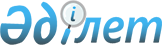 Об утверждении регламентов государственных услуг
					
			Утративший силу
			
			
		
					Постановление акимата Акмолинской области от 6 декабря 2012 года № А-13/587. Зарегистрировано Департаментом юстиции Акмолинской области 11 января 2013 года № 3601. Утратило силу постановлением акимата Акмолинской области от 3 июня 2013 года № А-5/225      Сноска. Утратило силу постановлением акимата Акмолинской области от 03.06.2013 № А-5/225.      Примечание РЦПИ.

      В тексте документа сохранена пунктуация и орфография оригинала.

      В соответствии с пунктом 4 статьи 9-1 Закона Республики Казахстан от 27 ноября 2000 года «Об административных процедурах» акимат Акмолинской области ПОСТАНОВЛЯЕТ:



      1. Утвердить прилагаемые:



      1) регламент государственной услуги «Выдача справки по определению адреса объектов недвижимости на территории Республики Казахстан»;



      2) регламент государственной услуги «Выдача архитектурно-планировочного задания»;



      3) регламент государственной услуги «Выдача решения о строительстве культовых зданий (сооружений) и определении их месторасположения, а также перепрофилировании (изменении функционального назначения) зданий (сооружений) в культовые здания (сооружения) по согласованию с уполномоченным органом в сфере религиозной деятельности».



      2. Настоящее постановление акимата области вступает в силу со дня государственной регистрации в Департаменте юстиции Акмолинской области и вводится в действие со дня официального опубликования.      Аким области                               К.Кожамжаров

Утвержден      

постановлением акимата

Акмолинской области  

от 6 декабря 2012 года

№ А-13/587      

Регламент государственной услуги

«Выдача справки по определению адреса объектов недвижимости на территории Республики Казахстан» 

1. Основные понятия

      1. В настоящем Регламенте «Выдача справки по определению адреса объектов недвижимости на территории Республики Казахстан» (далее - Регламент) используются следующие понятия:



      1) получатель государственной услуги – физическое и юридическое лицо;



      2) уполномоченный орган – отдел архитектуры и градостроительства района (города областного значения). 

2. Общие положения

      2. Настоящий Регламент разработан в соответствии с пунктом 4 статьи 9-1 Закона Республики Казахстан от 27 ноября 2000 года «Об административных процедурах».



      3. Государственная услуга оказывается уполномоченным органом через Центры обслуживания населения (далее - Центр), адреса и график работы, которых указаны в приложениях 1, 2 к настоящему Регламенту.



      4. Форма оказываемой государственной услуги: не автоматизированная.



      5. Государственная услуга предоставляется бесплатно.



      6. Государственная услуга оказывается на основании подпункта 21-2 пункта 1 статьи 27 Закона Республики Казахстан от 23 января 2001 года «О местном государственном управлении и самоуправлении в Республике Казахстан», стандарта государственной услуги «Выдача справки по определению адреса объектов недвижимости на территории Республики Казахстан», утвержденного постановлением Правительства Республики Казахстан от 31 августа 2012 года № 1128, в рамках ведения и наполнения информационной системы «Адресный регистр».



      7. Результатом оказываемой государственной услуги является выдача справки по изменению, присвоению, упразднению, уточнению адресов объектов недвижимости с указанием регистрационного кода адреса на бумажном носителе согласно приложению 3 к настоящему регламенту либо мотивированного ответа об отказе в предоставлении государственной услуги на бумажном носителе. 

3. Требования к порядку оказания государственной услуги

      8. Информацию по вопросам оказания государственной услуги, о ходе оказания государственной услуги, можно получить в уполномоченном органе и Центре адреса и график работы, которых указаны в приложениях 1, 2 к настоящему Регламенту; на интернет-ресурсах уполномоченного органа; на интернет-ресурсе Центра: www.con.gov.kz; на официальных источниках информации и стендах, расположенные в зданиях Центров по адресам, указанным в приложении 2 к настоящему Регламенту; по телефону информационно-справочной службы call-центра (1414).



      9. Сроки оказания государственной услуги:

      с момента подачи документов:



      1) в течение 3 (трех) (день приема и выдачи документов не входит в срок оказания государственной услуги) рабочих дней – при уточнении адреса объекта недвижимости;



      2) в течение 7 (семи) (день приема и выдачи документов не входит в срок оказания государственной услуги) рабочих дней – при присвоении, изменении или упразднении адреса объекта недвижимости, с выездом на место нахождения объекта недвижимости и с обязательной регистрацией его в информационной системе «Адресный регистр» с указанием регистрационного кода адреса;



      3) максимально допустимое время ожидания в очереди при сдаче необходимых документов - не более 20 (двадцати) минут;



      4) максимально допустимое время ожидания в очереди при получении необходимых документов - не более 20 (двадцати) минут;



      10. Основанием для отказа в предоставлении государственной услуги является предоставление не полного пакета документов, указанных в пункте 14 настоящего Регламента;



      11. Этапы оказания государственной услуги с момента получения заявления от получателя государственной услуги для получения государственной услуги и до момента выдачи результата государственной услуги при обращении получателя государственной услуги в Центр:



      1) получатель государственной услуги подает заявление на выдачу Справки по форме, согласно приложению 3 к настоящему Регламенту и копию удостоверения личности с представлением оригинала документа для сверки инспектору Центра, инспектор Центра принимает и регистрирует документы в журнале регистрации принятых документов, выдает расписку о приеме соответствующих документов;



      2) инспектор накопительного отдела Центра проводит прием и регистрацию заявления и передает в уполномоченный орган;



      3) канцелярия уполномоченного органа осуществляет регистрацию заявления и передает руководству уполномоченного органа для наложения резолюции;



      4) руководство уполномоченного органа направляет ответственному исполнителю уполномоченного органа для проверки соответствующих документов;



      5) ответственный исполнитель уполномоченного органа изготавливает Справку либо мотивированный ответ об отказе в предоставлении государственной услуги;



      6) руководитель уполномоченного органа подписывает справку либо мотивированный ответ об отказе в предоставлении государственной услуги;



      7) специалист канцелярии уполномоченного органа регистрирует в журнале исходящей корреспонденции и передает справку либо мотивированный ответ об отказе в предоставлении государственной услуги в Центр;



      8) инспектор Центра выдает получателю государственной услуги справку либо мотивированный отказ в предоставлении государственной услуги и расписку о выдаче документа.



      12. Минимальное количество лиц, осуществляющих прием документов для оказания государственной услуги в Центре и в уполномоченном органе, составляет один сотрудник. 

4. Описание порядка действия (взаимодействия) в процессе оказания государственной услуги

      13. Прием документов осуществляется по принципу «одного окна» посредством «безбарьерного обслуживания», на которых размещается информация о предназначении и выполняемых функциях, а также указываются фамилия, имя, отчество и должность работника Центра.

      После сдачи документов в Центр или уполномоченный орган, получателю государственной услуги выдается расписка о приеме соответствующих документов, с указанием:

      номера и даты приема запроса;

      вида запрашиваемой государственной услуги;

      количества и названий приложенных документов;

      даты (время) и места выдачи документов;

      фамилии, имени, отчества, должности инспектора Центра принявшего заявление на оказание государственной услуги.

      фамилии, имени, (при наличии) отчества заявителя, фамилии, имени, отчества уполномоченного представителя, контактные телефоны.



      14. Для получения государственной услуги получатель государственной услуги предоставляет:

      для уточнения адреса объекта недвижимости:



      1) заявление в произвольной форме;



      2) копии свидетельства о регистрации, регистрационного номера налогоплательщика (для юридических лиц) норма действует до 01 января 2013 года;



      3) правоустанавливающий документ на объект недвижимости, зарегистрированный в соответствии с действующим законодательством; оригинал доверенности от собственника (в случае подачи заявления представителем);



      4) удостоверение личности получателя государственной услуги (уполномоченный получатель государственной услуги - физического лица);

      Сведения, являющиеся государственными электронными информационными ресурсами, уполномоченный орган получает самостоятельно из соответствующих государственных информационных систем через информационную систему центров обслуживания населения в форме электронных документов, подписанные электронной цифровой подписью;

      для присвоения, изменения и упразднения адреса объекта недвижимости:



      1) заявление в произвольной форме;



      2) копию постановления акимата либо решение акимата (проектирование, строительство);



      3) копию технического паспорта на объект недвижимости;



      4) генеральный план земельного участка гаражного кооператива (садоводческого товарищества), согласованный архитектором населенного пункта, с указанием порядковых номеров и номера блока (для гаражей и дач);



      5) справку от председателя кооператива о подтверждении членства с приложением списка членов кооператива (для гаражей и дач), заключение из архива центра недвижимости (при необходимости);



      6) акт сноса объекта недвижимости (при необходимости);



      7) доверенность, нотариально - удостоверенную при представлении интересов получателя государственной услуги третьим лицом;



      8) удостоверение личности получателя государственной услуги (уполномоченный получатель государственной услуги - физического лица);



      9) правоустанавливающий документ на объект недвижимости, зарегистрированный в соответствии с действующим законодательством;

      Сведения, являющиеся государственными электронными информационными ресурсами, уполномоченный орган получает самостоятельно из соответствующих государственных информационных систем через информационную систему центров в форме электронных документов, подписанные электронной цифровой подписью.

      При приемке пакета документов сотрудник центра сверяет подлинность копии с оригиналом и возвращает оригинал заявителю.



      15. Заявление, необходимое для получения государственной услуги, заполняется в произвольной форме.



      16. В процессе оказания государственной услуги задействованы следующие структурно-функциональные единицы (далее - СФЕ):



      1) инспектор Центра;



      2) инспектор накопительного отдела Центра;



      3) канцелярия уполномоченного органа;



      4) руководство уполномоченного органа;



      5) ответственный исполнитель уполномоченного органа;



      17. Текстовое табличное описание последовательности и взаимодействие административных действий (процедур) каждой СФЕ с указанием срока выполнения каждого административного действия (процедуры) приведено в приложении 4 к настоящему Регламенту.



      18. Схемы, процесса государственной услуги по выдаче справки, приведены в приложении 5 к настоящему Регламенту. 

5. Ответственность должностных лиц, оказывающих государственные услуги

      19. Ответственным лицом за оказание государственной услуги является руководитель уполномоченного органа и руководитель Центра (далее - должностные лица).

      Должностные лица несут ответственность за реализацию оказания государственной услуги в установленные сроки в соответствии с законодательными актами Республики Казахстан.

Приложение 1 к Регламенту     

государственной услуги      

«Выдача справки по определению   

адреса объектов недвижимости    

на территории Республики Казахстан» 

Перечень Центров обслуживания населения      Расшифровка аббревиатур:

      РГП «Центр обслуживания населения Акмолинской области» - Республиканское государственное предприятие «Центр обслуживания населения Акмолинской области» Комитета по контролю автоматизации государственных услуг и координации деятельности центров обслуживания населения Министерства связи и информации Республики Казахстан

Приложение 2 к Регламенту   

государственной услуги    

«Выдача справки по определению 

адреса объектов недвижимости 

на территории Республики Казахстан» 

Перечень уполномоченных органов по оказанию государственной услуги

Приложение 3 к регламенту   

государственной услуги    

«Выдача справки по определению

адреса объектов недвижимости на

территории Республики Казахстан»_____________________________________________________________________(Республика маңызы бар қаланың/облыс маңызы бар қаланың/ауданның

сәулет және қала құрылысы басқармасы/бөлімі)

Управление/отдел архитектуры и градостроительства города

республиканского значения/города областного значения/района)ЖЫЛЖЫМАЙТЫН МҮЛІК ОБЪЕКТІСІНІҢ МЕКЕНЖАЙЫН ӨЗГЕРТУ ЖӨНІНДЕГІ АНЫҚТАМА СПРАВКА ПО ИЗМЕНЕНИЮ АДРЕСА ОБЪЕКТА НЕДВИЖИМОСТИМЕКЕНЖАЙ ТІРКЕЛІМІ АЖ/ИС АДРЕСНЫЙ РЕГИСТР___________________________________________________________

(жылжымайтын мүлiк нысаны/объект недвижимости)______________________________________________________________________________________________________________________________(Республика маңызы бар қаланың/облыс маңызы бар қаланың/ауданның

сәулет және қала құрылысы басқармасы/бөлімі)

Управление/отдел архитектуры и градостроительства города

республиканского значения/города областного значения/района)ЖЫЛЖЫМАЙТЫН МҮЛІК ОБЪЕКТІСІНЕ МЕКЕНЖАЙ БЕРУ ТУРАЛЫ АНЫҚТАМА

СПРАВКА О ПРИСВОЕНИИ АДРЕСА ОБЪЕКТУ НЕДВИЖИМОСТИМЕКЕНЖАЙ ТІРКЕЛІМІ АЖ/ИС АДРЕСНЫЙ РЕГИСТР_______________________________________________________________

(жылжымайтын мүлiк нысаны/объект недвижимости)___________________________________________________________________________________________________________________(Республика маңызы бар қаланың/облыс маңызы бар қаланың/ауданның

сәулет және қала құрылысы басқармасы/бөлімі)

Управление/отдел архитектуры и градостроительства города

республиканского значения/города областного значения/района)ЖЫЛЖЫМАЙТЫН МҮЛІК ОБЪЕКТІСІНІҢ МЕКЕНЖАЙЫН ЖОЮ ТУРАЛЫ АНЫҚТАМА

СПРАВКА ОБ УПРАЗДНЕНИИ АДРЕСА ОБЪЕКТА НЕДВИЖИМОСТИМЕКЕНЖАЙ ТІРКЕЛІМІ АЖ/ИС АДРЕСНЫЙ РЕГИСТР_____________________________________________________________

(жылжымайтын мүлiк нысаны/объект недвижимости)________________________________________________________________________________________________________________________________(Республика маңызы бар қаланың/облыс маңызы бар қаланың/ауданның

сәулет және қала құрылысы басқармасы/бөлімі)

Управление/отдел архитектуры и градостроительства города

республиканского значения/города областного значения/района)ЖЫЛЖЫМАЙТЫН МҮЛІК ОБЪЕКТІСІНІҢ МЕКЕНЖАЙЫН НАҚТЫЛАУ ТУРАЛЫ АНЫҚТАМА СПРАВКА ОБ УТОЧНЕНИИ АДРЕСА ОБЪЕКТА НЕДВИЖИМОСТИМЕКЕНЖАЙ ТІРКЕЛІМІ АЖ/ИС АДРЕСНЫЙ РЕГИСТР_________________________________________________________________

(жылжымайтын мүлiк нысаны/объект недвижимости)

Приложение 4 к Регламенту    

государственной услуги     

"Выдача справки по определению 

адреса объектов недвижимости на

территории Республики Казахстан" 

Текстовое табличное описание последовательности и взаимодействие административных действий (процедур) 

Таблица 1. Описание действий СФЕ - при обращении в Центр.продолжение таблицы 

Таблица 2. Варианты использования. Основной процесс - при обращении в Центр. 

Таблица 3. Варианты использования. Альтернативный процесс - при наличии оснований для отказа в предоставлении государственной услуги при обращении в Центр.

Приложение 5 к Регламенту   

государственной услуги    

"Выдача справки по определению

адреса объектов недвижимости на

территории Республики Казахстан" 

Схема, отражающая взаимосвязь между логической последовательностью административных действий при обращении в Центр (см. бумажный вариант)

Утвержден      

постановлением акимата

Акмолинской области 

от 6 декабря 2012 года

№ А-13/587       

Регламент государственной услуги

«Выдача архитектурно-планировочного задания» 

1. Основные понятия

      1. В настоящем Регламенте «Выдача архитектурно-планировочного задания» (далее - Регламент) используются следующие понятия:



      1) получатель государственной услуги - физическое и юридическое лицо;



      2) уполномоченный орган – отделы архитектуры и градостроительства района (города областного значения). 

2. Общие положения

      2. Настоящий Регламент разработан в соответствии с пунктом 4 статьи 9-1 Закона Республики Казахстан от 27 ноября 2000 года «Об административных процедурах».



      3. Государственная услуга оказывается уполномоченным органом, а также через центры обслуживания населения (далее – Центры), адреса которых указаны в приложениях 1 и 2 к настоящему Регламенту.



      4. Форма оказываемой государственной услуги: не автоматизированная.



      5. Государственная услуга предоставляется бесплатно.



      6. Государственная услуга оказывается на основании подпункта 49) статьи 1 Закона Республики Казахстан от 16 июля 2001 года «Об архитектурной, градостроительной и строительной деятельности в Республике Казахстан» и Правил оформления и выдачи исходных материалов (данных) для проектирования объектов строительства утвержденных постановлением Правительства Республики Казахстан от 6 мая 2008 года № 425 «О некоторых мерах по упрощению порядка оформления и выдачи исходных материалов (данных) и разрешительных документов для строительства объектов», стандарта государственной услуги «Выдача архитектурно-планировочного задания», утвержденного постановлением Правительства Республики Казахстан от 31 августа 2012 года № 1128.



      7. Результатом оказываемой государственной услуги является выдача справки с архитектурно-планировочным заданием с обязательным приложением технических условий на подключение к источникам инженерного и коммунального обеспечения (если есть необходимость в их получении), с указанием регистрационного кода на бумажном носителе согласно приложению 3 к настоящему регламенту, либо мотивированный ответ об отказе в предоставлении государственной услуги на бумажном носителе. 

3. Требования к порядку оказания государственной услуги

      8.Информацию по вопросам оказания государственной услуги, о ходе оказания государственной услуги, можно получить в уполномоченном органе и Центре адреса и график работы, которых указаны в приложениях 1, 2 к настоящему Регламенту; на интернет-ресурсах уполномоченного органа; на интернет-ресурсе Центра:www.con.gov.kz; на официальных источниках информации и стендах, расположенные в зданиях Центров по адресам, указанным в приложении 2 к настоящему Регламенту; по телефону информационно-справочной службы call-центра (1414).



      9. Сроки оказания государственной услуги:

      при обращении получателя государственной услуги в уполномоченный орган:



      1) с момента подачи необходимых документов - в течение 8 (восьми) рабочих дней;



      2) с момента подачи необходимых документов - в течение 15 (пятнадцати) рабочих дней для следующих объектов строительства:

      производственные предприятия, вырабатывающие электрическую и тепловую энергию горнодобывающие и обогатительные производственные предприятия;

      производственные предприятия черной и цветной металлургии, машиностроительной промышленности;

      гидротехнические и селезащитные сооружения (дамбы, плотины), обеспечивающие безопасность населенных пунктов и территорий;

      линейные сооружения, расположенные за пределами границ населенных пунктов:

      магистральные трубопроводы (нефте -, газопровод и т.д.) с объектами их обслуживания;

      высоковольтные линии электропередач и волоконно-оптические линии связи;

      железные дороги с объектами их обслуживания;

      автомобильные дороги общего пользования, отнесенные к республиканской сети, включая мосты, мостовые переходы, тоннели, многоуровневые развязки;



      3) максимально допустимое время ожидания в очереди при сдаче необходимых документов - не более 30 минут;



      4) максимально допустимое время ожидания в очереди при получении необходимых документов - не более 30 минут;

      При обращении получателя государственной услуги в Центр:



      1) с момента подачи необходимых документов - в течение 8 (восьми) рабочих дней (день приема и выдачи документов не входит в срок оказания государственной услуги);



      2) с момента подачи необходимых документов - в течение 15 (пятнадцати) рабочих дней для следующих объектов строительства (день приема документов не входит в срок оказания государственной услуги):

      производственные предприятия, вырабатывающие электрическую и тепловую энергию горнодобывающие и обогатительные производственные предприятия;

      производственные предприятия черной и цветной металлургии, машиностроительной промышленности;

      гидротехнические и селезащитные сооружения (дамбы, плотины), обеспечивающие безопасность населенных пунктов и территорий;

      линейные сооружения, расположенные за пределами границ населенных пунктов:

      магистральные трубопроводы (нефте-, газопровод и т.д.) с объектами их обслуживания;

      высоковольтные линии электропередач и волоконно-оптические линии связи;

      железные дороги с объектами их обслуживания;

      автомобильные дороги общего пользования, отнесенные к республиканской сети, включая мосты, мостовые переходы, тоннели, многоуровневые развязки;



      3) максимально допустимое время ожидания в очереди при сдаче необходимых документов - не более 20 минут.



      4) максимально допустимое время обслуживание получателя государственной услуги, оказываемой на месте в день обращения получателя государственной услуги, - не более 20 минут;



      5) максимально допустимое время ожидания в очереди при получении необходимых документов - не более 20 минут.



      10. Основанием для отказа в предоставлении государственной услуги является:

      в уполномоченном органе:

      в случае выявлении ошибок в оформлении документов, поступающих из Центра, в течение 1 (одного) рабочего дня после получения пакета документов возвращает их в Центр с письменным обоснованием причин возврата;

      в случае выявления несоответствия задания на проектирование основным параметрам необходимым для получения технических условий, приглашает потребителя для устранения несоответствий в течение 3 (трех) рабочих дней со дня оповещения заявителя;

      в случае если заявителем не будут устранены несоответствия задания на проектирование основным параметрам, необходимым для получения технических условий, возвращает их в Центр с письменным обоснованием причин возврата;

      в случае если невозможно выдать технические условия с указанием параметров и места присоединения поставщиком услуг по инженерному и коммунальному обеспечению отправляется обоснованный отказ в выдаче.

      После получения от поставщика услуг по инженерному и коммунальному обеспечению технических условий на подключение к источникам инженерного и коммунального обеспечения уполномоченный орган в течение 2 (двух) рабочих дней направляет архитектурно - планировочное задание потребителю, либо в Центр за 1 (один) день до истечения срока выдачи, указанного в талоне приложения 4.

      В случае отказа, должностное лицо уполномоченного органа или работник Центра информирует потребителя в течение 1 (одного) рабочего дня и выдает письменные обоснования уполномоченного органа о причине отказа.

      В Центре:



      1) в случае непредставления получателем государственной услуги одного из документов, указанных в пункте 15 настоящего регламента.



      11. Этапы оказания государственной услуги:

      при обращении в уполномоченный орган:



      1) получатель государственной услуги подает заявление об оказании услуги;



      2) специалист канцелярии уполномоченного органа принимает и регистрирует документы получателя государственной услуги, направляет документы получателя государственной услуги руководителю уполномоченного органа для последующей передачи с наложением резолюции ответственному исполнителю;



      3) руководитель уполномоченного органа ознакамливается с корреспонденцией, определяет ответственного исполнителя и налагает резолюцию;



      4) ответственный исполнитель уполномоченного органа рассматривает представленное заявление с приложением документов, оформляет и выдает архитектурно-планировочное задание (далее АПЗ) либо подготавливает мотивированный ответ об отказе в предоставлении государственной услуги получателю государственной услуги.

      при обращении в Центр:



      1) получатель государственной услуги подает заявление на изготовление АПЗ по форме, согласно приложению 3 к настоящему Регламенту и копию удостоверения личности с представлением оригинала документа для сверки инспектору Центра, инспектор Центра принимает и регистрирует документы в журнале регистрации принятых документов (далее - журнал), выдает расписку о приеме соответствующих документов (далее - расписка);



      2) инспектор накопительного отдела Центра собирает документы, расписывается в журнале, составляет реестр, подготавливает и направляет документы в уполномоченный орган;



      3) специалист канцелярии уполномоченного органа принимает и регистрирует документы получателя государственной услуги от Центра, направляет документы получателя государственной услуги руководителю уполномоченного органа для последующей передачи с наложением резолюции ответственному исполнителю;



      4) руководитель уполномоченного органа ознакамливается с корреспонденцией, определяет ответственного исполнителя и налагает резолюцию;



      5) ответственный исполнитель уполномоченного органа рассматривает представленное заявление с приложением документов, оформляет архитектурно-планировочное задание либо подготавливает мотивированный ответ об отказе в предоставлении государственной услуги получателю государственной услуги;



      6) руководитель уполномоченного органа подписывает АПЗ либо мотивированный ответ об отказе в предоставлении государственной услуги;



      7) специалист канцелярии уполномоченного органа регистрирует в журнале исходящей корреспонденции и передает справку либо мотивированный ответ об отказе в предоставлении государственной услуги в Центр;



      8) инспектор Центра выдает получателю государственной услуги АПЗ либо мотивированный отказ в предоставлении государственной услуги и расписку о выдаче документа.



      12. Минимальное количество лиц, осуществляющих прием документов для оказания государственной услуги в Центре и в уполномоченном органе, составляет один сотрудник. 

4. Описание порядка действия (взаимодействия) в процессе оказания государственной услуги

      13. Прием документов в Центре осуществляется посредством "окон", на которых размещается информация о предназначении и выполняемых функциях "окон", а также указываются фамилия, имя, отчество и должность инспектора Центра.

      Прием документов в уполномоченном органе осуществляется через ответственного исполнителя уполномоченного органа.

      После сдачи документов в Центр или уполномоченный орган, получателю государственной услуги выдается расписка о приеме соответствующих документов, с указанием:

      номера и даты приема запроса;

      вида запрашиваемой государственной услуги;

      количества и названий приложенных документов;

      даты (время) и места выдачи документов;

      фамилии, имени, отчества, должности инспектора Центра, либо сотрудника уполномоченного органа, принявшего заявление на оказание государственной услуги.



      14.Для получения государственной услуги получатель государственной услуги представляет:



      1) в Уполномоченный орган:

      заявление в произвольной форме;

      копию решения местного исполнительного органа о предоставлении соответствующего права на землю или реконструкцию (перепланировке, переоборудовании) помещений (отдельных частей) существующих зданий;

      утвержденное Заказчиком задание на проектирование (в том числе нагрузки по техническим условиям), подписанное и заверенное печатью проектировщика;

      В случаях если изменение существующих объектов намечается в зоне (районе) повышенной сейсмической опасности и планируемая реконструкция или перепланировка требует пересмотра конструктивных решений, то в архитектурно-планировочном задании указывается необходимость получения по данному проекту заключения (технических условий) специализированных организаций по сейсмостойкому строительству (специалистов, имеющих соответствующую лицензию).



      2) в центр:

      заявление в произвольной форме;

      копию решения местного исполнительного органа о предоставлении соответствующего права на землю или реконструкцию (перепланировке, переоборудовании) помещений (отдельных частей) существующих зданий;

      утвержденное Заказчиком задание на проектирование (в том числе нагрузки по техническим условиям), подписанное и заверенное печатью проектировщика.

      Разработчики проекта изменений, вносимых в существующие (эксплуатируемые) объекты, должны указывать в проектной документации сведения о наличии или отсутствии проектных решений, затрагивающих интересы других собственников как в процессе работ по изменению помещений или иных частей здания, так и при последующей эксплуатации измененного объекта.

      В случаях если планируемая реконструкция (перепланировка, переоборудование) помещений (частей жилого дома) или перенос границ помещений затрагивает интересы других собственников (сособственников), то к проекту должно быть приложено нотариально засвидетельствованное их письменное согласие на эти изменения.

      В случаях если изменение существующих объектов намечается в зоне (районе) повышенной сейсмической опасности и планируемая реконструкция или перепланировка требует пересмотра конструктивных решений, то в архитектурно-планировочном задании указывается необходимость получения по данному проекту заключения (технических условий) специализированных организаций по сейсмостойкому строительству (специалистов, имеющих соответствующую лицензию).



      15. В процессе оказания государственной услуги задействованы следующие структурно-функциональные единицы (далее - СФЕ):



      1) инспектор Центра;



      2) инспектор накопительного отдела Центра;



      3) канцелярия уполномоченного органа;



      4) руководство уполномоченного органа;



      5) ответственный исполнитель уполномоченного органа;



      16. Текстовое табличное описание последовательности и взаимодействие административных действий (процедур) каждой СФЕ с указанием срока выполнения каждого административного действия (процедуры) приведено в приложении 5 к настоящему Регламенту.



      17.Схемы, отражающие взаимосвязь между логической последовательностью административных действий в процессе оказания государственной услуги и СФЕ приведены в приложении 6 к настоящему Регламенту. 

5. Ответственность должностных лиц, оказывающих государственные услуги

      18. Ответственным лицом за оказание государственной услуги является руководитель уполномоченного органа и руководитель Центра (далее - должностные лица).

      Должностные лица несут ответственность за реализацию оказания государственной услуги в установленные сроки в соответствии с законодательными актами Республики Казахстан.

 

Приложение 1 к Регламенту     

государственной услуги «Выдача   

архитектурно-планировочного задания» 

Перечень Центров обслуживания населенияРасшифровка аббревиатур:

РГП «Центр обслуживания населения Акмолинской области» - Республиканское государственное предприятие «Центр обслуживания населения Акмолинской области» Комитета по контролю автоматизации государственных услуг и координации деятельности центров обслуживания населения Министерства связи и информации Республики Казахстан

 

Приложение 2 к Регламенту

государственной услуги  

«Выдача архитектурно-  

планировочного задания»  

Перечень уполномоченных органов по оказанию государственной услуги

Приложение 3 к Регламенту

государственной услуги 

«Выдача архитектурно- 

планировочного задания»

  Қазақстан Республикасы Республика Казахстан

 _____________________________________________________________________

(республикалық маңызды қала, астана, облыстық маңызды қалалар,

аудандардың сәулет және қала құрылысы органының атауы)_____________________________________________________________________

(наименование органа архитектуры и градостроительства города

республиканского значения, столицы, городов областного значения,

районов)_____________________________________________________________________

(орналасқан жері, электрондық адресі, тел.) (местонахождение, электронный адрес, тел.)

 БЕКІТЕМІН:УТВЕРЖДАЮ:Бас сәулетші (қала, аудан)

Главный архитектор (города, района)

___________________________________

(Т.А.Ә.) (Ф.И.О.)       

  ЖОБАЛАУҒА АРНАЛҒАН СӘУЛЕТ-ЖОСПАРЛАУ ТАПСЫРМАСЫ (СЖТ) АРХИТЕКТУРНО-ПЛАНИРОВОЧНОЕ ЗАДАНИЕ (АПЗ)НА ПРОЕКТИРОВАНИЕ20____жылғы «____» __________№ ______№_______ от «____»_____________20____ года

 Объектің атауы:___________________________________________________

Наименование объекта:____________________________________________

________________________________________________________________

 Тапсырыс беруші (құрылыс салушы, инвестор):_______________________

Заказчик (застройщик, инвестор): ___________________________________Қала (елді мекен), жыл, Город (населенный пункт), годПРИМЕЧАНИЯ:

      1. Архитектурно-планировочное задание (далее-АПЗ) и технические условия действуют в течение всего срока нормативной продолжительности строительства, утвержденной в составе проектной (проектно-сметной) документации.



      2. В случае возникновения обстоятельств, требующих пересмотра условий АПЗ, изменения в него могут быть внесены по согласованию с заказчиком.



      3. Требования и условия, изложенные в АПЗ, обязательны для всех участников инвестиционного процесса независимо от форм собственности и источников финансирования. АПЗ по просьбе заказчика или местного органа архитектуры и градостроительства может быть предметом обсуждения градостроительного совета, архитектурной общественности, рассмотрено в независимой экспертизе.



      4. Несогласие заказчика с требованиями, содержащимися в АПЗ, может быть обжаловано в судебном порядке.



      5. Выданное АПЗ является основанием на разработку и проведение экспертизы предпроектной и проектной (проектно-сметной) документации на строительство в установленном уполномоченным государственным органом в сфере архитектурной, градостроительной и строительной деятельности порядке.



      6. Объекты, строящиеся (построенные) без участия государственных инвестиций, но затрагивающие государственные и общественные интересы, подлежат приемке в эксплуатацию государственными приемочными комиссиями.

      Указанное условие устанавливается местными исполнительными органами (городов) при выдаче заказчику (застройщику) АПЗ и должно быть зафиксировано в этом задании, а также в разрешении на производство строительно-монтажных работ.

Приложение 4 к Регламенту

государственной услуги  

«Выдача архитектурно- 

планировочного задания»(размер 15 см х 21 см)

Приложение 5 к Регламенту

государственной услуги  

«Выдача архитектурно- 

планировочного задания» 

Текстовое табличное описание последовательности и взаимодействие административных действий (процедур) 

Таблица 1. Описание действий СФЕ при обращении в уполномоченный орган 

Таблица 1.2. Описание действий СФЕ - при обращении в Центр.продолжение таблицы 

Таблица 2. Варианты использования. Основной процесс при обращении в уполномоченный орган.  

Таблица 3. Варианты использования. Основной процесс при обращении в Центр. 

Таблица 4. Варианты использования. Альтернативный процесс при обращении в уполномоченный орган. 

Таблица 5. Варианты использования. Альтернативный процесс при обращении в центр.

Приложение 6 к Регламенту

государственной услуги 

«Выдача архитектурно- 

планировочного задания» 

Схема процесса государственной услуги по выдаче архитектурно-планировочного задания (см. бумажный вариант)

Утвержден       

постановлением акимата

Акмолинской области 

от 6 декабря 2012 года 

№ А-13/587       

Регламент государственной услуги

«Выдача решения о строительстве культовых зданий (сооружений) и определении их месторасположения, а также перепрофилировании (изменении функционального назначения) зданий (сооружений) в культовые здания (сооружения) по согласованию с уполномоченным органом в сфере религиозной деятельности» 

1. Основные понятия

      1. В настоящем Регламенте «Выдача решения о строительстве культовых зданий (сооружений) и определении их месторасположения, а также перепрофилировании (изменении функционального назначения) зданий (сооружений) в культовые здания (сооружения) по согласованию с уполномоченным органом в сфере религиозной деятельности» (далее - Регламент) используются следующие понятия:



      1) получатель государственной услуги - физическое и юридическое лицо;



      2) уполномоченный орган – Управление архитектуры и градостроительства Акмолинской области;



      3) территориальный орган – департамент по делам религий Акмолинской области. 

2. Общие положения

      2. Настоящий Регламент разработан в соответствии с пунктом 4 статьи 9-1 Закона Республики Казахстан от 27 ноября 2000 года «Об административных процедурах».



      3. Государственная услуга оказывается уполномоченным органом адреса которых указаны в приложениях 1 и 2 к настоящему Регламенту.



      4. Форма оказываемой государственной услуги: не автоматизированная.



      5. Государственная услуга представляется бесплатно.



      6. Государственная услуга оказывается на основании подпункта 5) статьи 5 Закона Республики Казахстан «О религиозной деятельности и религиозных объединениях», стандарта государственной услуги «Выдача решения о строительстве культовых зданий (сооружений) и определении их месторасположения, а также перепрофилировании (изменении функционального назначения) зданий (сооружений) в культовые здания (сооружения) по согласованию с уполномоченным органом в сфере религиозной деятельности» утвержденного постановлением Правительства Республики Казахстан от 15 октября 2012 года № 1311.



      7. В результате оказываемой государственной услуги получатель государственной услуги получает решение о строительстве культовых зданий (сооружений) и определении их месторасположения, а также перепрофилировании (изменении функционального назначения) зданий (сооружений) в культовые здания (сооружения) либо мотивированный ответ об отказе в предоставлении услуги на бумажном носителе. 

3. Требования к порядку оказания государственной услуги

      8.Информацию по вопросам оказания государственной услуги, о ходе оказания государственной услуги, можно получить в уполномоченном органе, адреса и график работы, которых указаны в приложениях 1, 2 к настоящему Регламенту; на интернет-ресурсе уполномоченного органа.



      9.Сроки оказания государственной услуги:



      1) с момента сдачи получателем государственной услуги необходимых документов, определенных в пункте 14 настоящего Регламента, составляют:

      для получения решения о строительстве культовых зданий (сооружений) и определении их месторасположения - тридцать календарных дней;

      для получения решения о перепрофилировании (изменении функционального назначения) зданий (сооружений) в культовые здания (сооружения) – тридцать календарных дней;



      2) максимально допустимое время ожидания получателем государственной услуги государственной услуги, желающим сдать пакет документов для получения государственной услуги – 30 минут;



      3) максимально допустимое время обслуживания получателя государственной услуги государственной услуги, оказываемой на месте в день обращения – 30 минут.



      10. Основанием для отказа в предоставлении государственной услуги является:



      1) представление неполного пакета документов, предусмотренных пунктом 14 настоящего Регламента;



      2) представление недостоверных сведений в документах, предусмотренных пунктом 14 настоящего Регламента;



      3) ненадлежащее оформление документов;



      4) отсутствие согласования территориального органа.



      11. Этапы оказания государственной услуги:



      1) получатель государственной услуги подает заявление об оказании услуги в уполномоченный орган;



      2) специалист канцелярии уполномоченного органа принимает и регистрирует документы получателя государственной услуги, направляет документы получателя государственной услуги руководителю уполномоченного органа для последующей передачи с наложением резолюции ответственному исполнителю;



      3) руководитель уполномоченного органа ознакамливается с корреспонденцией, определяет ответственного исполнителя и налагает резолюцию;



      4) ответственный исполнитель уполномоченного органа рассматривает представленное заявление с приложением документов и отправляет в территориальный орган на согласование;



      5) территориальный орган согласовывает либо предоставляет мотивированный ответ в уполномоченный орган об отказе в согласовании в течении 3 (трех) рабочих дней;



      6) ответственный исполнитель уполномоченного органа оформляет и выдает:

      решение о строительстве культовых зданий (сооружений) и определении их месторасположения по согласованию с уполномоченным органом в сфере религиозной деятельности либо подготавливает мотивированный ответ об отказе в предоставлении государственной услуги получателю государственной услуги;

      решение о перепрофилировании (изменении функционального назначения) зданий (сооружений) в культовые здания (сооружения) по согласованию с уполномоченным органом в сфере религиозной деятельности либо подготавливает мотивированный ответ об отказе в предоставлении государственной услуги получателю государственной услуги.



      12. Минимальное количество лиц, осуществляющих прием документов для оказания государственной услуги в уполномоченном органе, составляет один сотрудник. 

4. Описание порядка действия (взаимодействия) в процессе оказания государственной услуги

      13. Прием документов в уполномоченном органе осуществляется работником канцелярии уполномоченного органа, который регистрирует заявление. Подтверждением сдачи документов является копия заявления получателя государственной услуги со штампом регистрации (входящий номер, дата, роспись работника канцелярии принявшего заявление).



      14. Для получения государственной услуги решения о строительстве культовых зданий (сооружений) и определении их месторасположения получатели государственной услуги представляют следующие документы:



      1) заявление по форме согласно приложению 3 к настоящему Регламенту;



      2) копию регистрационного номера налогоплательщика при обязательном представлении оригинала документа для сверки;



      3) копию документа, удостоверяющего личность - для физических лиц при обязательном представлении оригинала документов для сверки или копию свидетельства о государственной регистрации (перерегистрации) юридического лица - для юридических лиц при обязательном представлении оригинала документов для сверки;



      4) справку-обоснование о строительстве культового сооружения.

      Для получения решения о перепрофилировании (изменении функционального назначения) зданий (сооружений) в культовые здания (сооружения) получатели государственной услуги представляют следующие документы:



      1) заявление по форме согласно приложению 4 к настоящему Регламенту;



      2) копию документа, удостоверяющего личность, - для физических лиц при обязательном представлении оригинала документов для сверки или копию свидетельства о государственной регистрации (перерегистрации) юридического лица - для юридических лиц при обязательном представлении оригинала документов для сверки;



      3) копию документа, удостоверяющего право собственности на объект недвижимости, при обязательном представлении оригинала документа для сверки;



      4) справку об отсутствии обременения на объект недвижимости;



      5) копию технического паспорта на объект недвижимости при обязательном представлении оригинала документа для сверки;



      6) справку-обоснование о перепрофилировании зданий.



      15. В процессе оказания государственной услуги задействованы следующие структурно-функциональные единицы (далее - СФЕ):



      1) канцелярия уполномоченного органа;



      2) руководство уполномоченного органа;



      3) ответственный исполнитель уполномоченного органа;



      16. Текстовое табличное описание последовательности и взаимодействие административных действий (процедур) каждой СФЕ с указанием срока выполнения каждого административного действия (процедуры) приведено в приложении 5 к настоящему Регламенту.



      17. Схемы, отражающие взаимосвязь между логической последовательностью административных действий в процессе оказания государственной услуги и СФЕ приведены в приложении 6 к настоящему Регламенту. 

5. Ответственность должностных лиц, оказывающих государственные услуги

      18. Ответственным лицом за оказание государственной услуги является руководитель уполномоченного органа (далее – должностное лицо).

      Должностное лицо несет ответственность за реализацию оказания государственной услуги в установленные сроки в соответствии с законодательными актами Республики Казахстан.

Приложение 1 к Регламенту     

государственной услуги       

«Выдача решения о строительстве   

культовых зданий (сооружений) и  

определении их месторасположения, 

а также перепрофилировании      

(изменении функционального назначения)

зданий (сооружений) в культовые   

здания (сооружения) по согласованию

с уполномоченным органом в сфере  

религиозной деятельности»    

Приложение 2 к Регламенту      

государственной услуги       

«Выдача решения о строительстве   

культовых зданий (сооружений)    

и определении их месторасположения,  

а также перепрофилировании      

(изменении функционального      

назначения) зданий (сооружений)   

в культовые здания (сооружения)   

по согласованию с уполномоченным   

органом в сфере религиозной деятельности»

Приложение 3 к Регламенту      

государственной услуги        

«Выдача решения о строительстве   

культовых зданий (сооружений)   

и определении их месторасположения, 

а также перепрофилировании      

(изменении функционального назначения)

зданий (сооружений) в культовые    

здания (сооружения) по согласованию 

с уполномоченным органом в      

сфере религиозной деятельности»   

 Начальнику управления архитектуры и

градостроительства (области, города

республиканского значения, столицы)

___________________________________

(Фамилия, имя, отчество)Заявитель                          

___________________________________

(Фамилия, имя, отчество, адрес и

телефон для физических лиц.

Наименование организации, почтовый

адрес и телефон для юридических лиц) ЗАЯВЛЕНИЕ      Прошу Вас выдать решение о строительстве культового здания

(сооружения) на земельном участке площадью ______га, расположенном по

адресу: ____________________

      Культовое сооружение _________________________________________

                              (Конфессиональная принадлежность)      Источник финансирования строительства культового

сооружения____________

      Вместимость культового сооружения (количество прихожан) _______

      Подпись, дата, печать (для юридических лиц)____________________

Приложение 4 к Регламенту       

государственной услуги «Выдача     

решения о строительстве        

культовых зданий (сооружений)     

и определении их месторасположения,  

а также перепрофилировании       

(изменении функционального       

назначения) зданий (сооружений)    

в культовые здания (сооружения)    

по согласованию с уполномоченным    

органом в сфере религиозной деятельности»

 Начальнику управления архитектуры и

градостроительства (области, города

республиканского значения, столицы) ___________________________________

(Фамилия, имя, отчество)      Заявитель                          

___________________________________

(Фамилия, имя, отчество, адрес и

телефон для физических лиц.

Наименование организации, почтовый

адрес и телефон для юридических лиц)

  ЗАЯВЛЕНИЕ      Прошу Вас выдать решение о перепрофилировании (изменении

функционального назначения) здания (сооружения) с

«__________________________» в культовое здание (сооружение),

расположенного по адресу _________________

      Культовое сооружение ________________________________________

                              (Конфессиональная принадлежность)

      Вместимость культового сооружения (количество прихожан)

______________Подпись, дата, печать (для юридических лиц)____________________________________________

Приложение 5 к Регламенту     

государственной услуги      

«Выдача решения о строительстве  

культовых зданий (сооружений)   

и определении их месторасположения, 

а также перепрофилировании     

(изменении функционального назначения) 

зданий (сооружений) в культовые  

здания (сооружения) по согласованию 

с уполномоченным органом в     

сфере религиозной деятельности»   

Текстовое табличное описание последовательности и взаимодействие административных действий (процедур) 

Таблица 1. Описание действий СФЕ 

Таблица 2. Варианты использования. Основной процесс.

Приложение 6 к Регламенту   

государственной услуги     

«Выдача решения о строительстве 

культовых зданий (сооружений)

и определении их месторасположения,

а также перепрофилировании  

(изменении функционального назначения)

зданий (сооружений) в культовые 

здания (сооружения) по согласованию

с уполномоченным органом   

сфере религиозной деятельности» 

Схема, отражающая взаимосвязь между логической последовательностью административных действий (ст. бумажный вариант)
					© 2012. РГП на ПХВ «Институт законодательства и правовой информации Республики Казахстан» Министерства юстиции Республики Казахстан
				№ п/пНаименование Центров (филиалы, отделы, отделения)Адрес месторасположенияКонтактные данные12341.Филиал РГП «ЦОН по Акмолинской области»город Кокшетау, улица Ауэзова, 189 а8 (7162) 40-10-76 8 (7162) 40-10-631)Районный отдел село Красный Яргород Кокшетау, село Красный Яр, улица Ленина, дом 658 (7162) 40-43-272)Аккольский районный отделАккольский район, город Акколь, улица Нурмагамбетова дом 1028 (71638) 2-09-96 8 (71638) 2-18-493)Аршалынский районный отделАршалынский район, поселок Аршалы, улица М. Маметовой, дом 198 (71644) 2-10-77 8 (71644) 2-28-28 8 (71644) 2-10-774)Атбасарского районный отделАтбасарский район, город Атбасар, улица Валиханова, дом 118 (71643) 2-45-94 8 (71643) 4-07-22 8 (71643) 4-12-585)Астраханский районный отделАстраханский район, село Астраханка, улица Аль-Фараби, дом 448 (71641) 2-35-96 8 (71641) 2-21-946)Буландынский районный отделБуландынский район, город Макинск, улица Сейфуллина дом 18 б8 (71646) 2-37-20 8 (71646) 2-37-817)Бурабайский районный отделБурабайский район, город Щучинск, улица Абылай Хана, дом 288 (71636) 4-29-97 8 (71636) 4-28-91 8 (71636) 4-59-288)Егиндыкольский районный отделЕгиндыкольский район, село Егиндыколь, улица Победы, дом 78 (71642) 2-12-579)Ерейментауский районный отделЕрейментауский район, город Ерейментау, улица Мусабаева, дом 158 (71633) 2-44-9210)Енбекшильдерский районный отделЕнбекшильдерский район, город Степняк, улица Сыздыкова, дом 2а8 (71639) 2-22-41 8 (71639) 2-22-42 8 (71639) 2-22-1811)Есильский районный отделЕсильский район, город Есиль, 

улица Победы, дом 568 (71647) 2-22-0712)Жаркаинский районный отделЖаркаинский район, город Державинск, улица Габдуллина, дом 1048 (71648) 9-00-35 8 (71647) 2-22-0513)Жаксынский районный отделЖаксынский район, село Жаксы, улица Ленина, дом 88 (71635) 2-17-1014)Зерендинский районный отделЗерендинский район, село Зеренда, улица Мира, дом 528 (71632) 2-00-74 8 (71632) 2-29-4315)Коргалжынский районный отделКоргалжынский район, село Коргалжын, улица Абая, дом 44а8 (71637) 2-17-83 8 (71637)2-20-3616)Степногорский городской отделгород Степногорск, 4 микрорайон, дом 78 (71645) 2-00-40 8 (71645) 2-00-3017)Сандыктауский районный отделСандыктауский район, село Балкашино, улица Абылай-хана, дом 1198 (71640) 9-26-6618)Целиноградский районный отделЦелиноградский район, а. Акмол, улица Гагарина, дом 158 (71651) 3-12-30 8 (71651) 3-11-9819)Шортандинский районный отделШортандинский район, поселок Шортанды, Переулок Безымянный, дом 18 (71631) 2-17-97№Наименование органа оказывающего государственную услугуАдресГрафик работытелефонОтделы архитектуры и градостроительства городов и районов Акмолинской областиОтделы архитектуры и градостроительства городов и районов Акмолинской областиОтделы архитектуры и градостроительства городов и районов Акмолинской областиОтделы архитектуры и градостроительства городов и районов Акмолинской областиОтделы архитектуры и градостроительства городов и районов Акмолинской области1Государственное учреждение «Отдел архитектуры и градостроительства Аккольского района»Акмолинская область, Аккольский район, город Акколь, улица Нурмагамбетова,81Пять рабочих дней в неделю, за исключением выходных и праздничных дней, с 9-00 часов до 18-00 часов, с перерывом на обед с 13-00 до 14-00 часов.8(71638)-2-13-192Государственное учреждение «Отдел архитектуры и градостроительства Аршалынского района»Акмолинская область, Аршалынский район, поселок Аршалы, улица Ташенова, 47Пять рабочих дней в неделю, за исключением выходных и праздничных дней, с 9-00 часов до 18-00 часов, с перерывом на обед с 13-00 до 14-00 часов.8(71644)-2-25-833Государственное учреждение «Отдел архитектуры и градостроительства

Астраханского района»Акмолинская область, Астраханский район, село Астраханка, улица Аль-Фараби, 50Пять рабочих дней в неделю, за исключением выходных и праздничных дней, с 9-00 часов до 18-00 часов, с перерывом на обед с 13-00 до 14-00 часов.8(71641)-2-32-514Государственное учреждение «Отдел архитектуры и градостроительства Атбасарского района»Акмолинская область, Атбасарский район, город Атбасар,

улица Валиханова, 9Пять рабочих дней в неделю, за исключением выходных и праздничных дней, с 9-00 часов до 18-00 часов, с перерывом на обед с 13-00 до 14-00 часов.8(71643)-2-43-615Государственное учреждение «Отдел архитектуры и градостроительства

Буландынского района»Акмолинская область, Буландынский район, город Макинск, улица Некрасова, 19Пять рабочих дней в неделю, за исключением выходных и праздничных дней, с 9-00 часов до 18-00 часов, с перерывом на обед с 13-00 до 14-00 часов.8(71646)-2-38-146Государственное учреждение «Отдел архитектуры и градостроительства

Бурабайского района"Акмолинская область, Бурабайский район, город Щучинск,

улица Абылай хана, 34Пять рабочих дней в неделю, за исключением выходных и праздничных дней, с 9-00 часов до 18-00 часов, с перерывом на обед с 13-00 до 14-00 часов.8(71636)-4-32-58,7Государственное учреждение «Отдел архитектуры и градостроительства

Егиндыкольского района»Акмолинская область, Егиндыкольский район,

село Егиндыколь, улица Победы, 6Пять рабочих дней в неделю, за исключением выходных и праздничных дней, с 9-00 часов до 18-00 часов, с перерывом на обед с 13-00 до 14-00 часов.8(71642)-2-17-148Государственное учреждение «Отдел архитектуры и градостроительства

Енбекшильдерского района»Акмолинская область, Енбекшильдерский район, город Степняк, улица Биржан Сал 34Пять рабочих дней в неделю, за исключением выходных и праздничных дней, с 9-00 часов до 18-00 часов, с перерывом на обед с 13-00 до 14-00 часов.8(71639)-2-20-299Государственное учреждение «Отдел архитектуры и градостроительства Ерейментауского района»Акмолинская область, Ерейментауский район, город Ерейментау, улица А.Кунанбаева,136Пять рабочих дней в неделю, за исключением выходных и праздничных дней, с 9-00 часов до 18-00 часов, с перерывом на обед с 13-00 до 14-00 часов.8(71633)-2-11-03,10Государственное учреждение «Отдел архитектуры и градостроительства

Есильского района»Акмолинская область, Есильский район, город Есиль, улица Д. Конаева, 15Пять рабочих дней в неделю, за исключением выходных и праздничных дней, с 9-00 часов до 18-00 часов, с перерывом на обед с 13-00 до 14-00 часов.8(71647)-2-14-8411Государственное учреждение «Отдел архитектуры и градостроительства

Жаксынского района»Акмолинская область, Жаксынский район, село Жаксы, улица Дружбы, 3Пять рабочих дней в неделю, за исключением выходных и праздничных дней, с 9-00 часов до 18-00 часов, с перерывом на обед с 13-00 до 14-00 часов.8(71635)-21-8-8012Государственное учреждение «Отдел архитектуры и градостроительства

Жаркаинского района»Акмолинская область, Жаркаинский район, город Державинск, улица Ленина, 34Пять рабочих дней в неделю, за исключением выходных и праздничных дней, с 9-00 часов до 18-00 часов, с перерывом на обед с 13-00 до 14-00 часов.8(71648)-9-13-9113Государственное учреждение «Отдел архитектуры и градостроительства

Зерендинского района»Акмолинская область, Зерендинский район, село Зеренда, улица Мира, 58Пять рабочих дней в неделю, за исключением выходных и праздничных дней, с 9-00 часов до 18-00 часов, с перерывом на обед с 13-00 до 14-00 часов.8(71632)-2-28-9314Государственное учреждение «Отдел архитектуры и градостроительства

Коргалжынского районна»Акмолинская область, Коргалжынский район, село Коргалжын, улица Болганбаева, 9Пять рабочих дней в неделю, за исключением выходных и праздничных дней, с 9-00 часов до 18-00 часов, с перерывом на обед с 13-00 до 14-00 часов.8(71637)-2-21-8515Государственное учреждение «Отдел архитектуры и градостроительства

Сандыктауского района»Акмолинская область, Сандыктауский район, село Балкашино, улица Абылайхана, 117/ 1этажПять рабочих дней в неделю, за исключением выходных и праздничных дней, с 9-00 часов до 18-00 часов, с перерывом на обед с 13-00 до 14-00 часов.8(71640)-9-29-4916Государственное учреждение «Отдел архитектуры и градостроительства

Целиноградского района»Акмолинская область, Целиноградский район, аул Акмол,

улица Гагарина, 2Пять рабочих дней в неделю, за исключением выходных и праздничных дней, с 9-00 часов до 18-00 часов, с перерывом на обед с 13-00 до 14-00 часов.8(71651)-3-11-29, 8(71651)-3-11-2817Государственное учреждение «Отдел архитектуры и градостроительства

Шортандинского района»Акмолинская область, Шортандинский район, поселок Шортанды, улица Абылайхана, 22Пять рабочих дней в неделю, за исключением выходных и праздничных дней, с 9-00 часов до 18-00 часов, с перерывом на обед с 13-00 до 14-00 часов.8(71631)-2-20-1118Государственное учреждение «Отдел архитектуры и градостроительства

города Кокшетау»Акмолинская область, город Кокшетау, улица Абая, 87, кабинет 102Пять рабочих дней в неделю, за исключением выходных и праздничных дней, с 9-00 часов до 18-00 часов, с перерывом на обед с 13-00 до 14-00 часов.8(7162)-25-69-7919Государственное учреждение «Отдел архитектуры и градостроительства

города Степногорск»Акмолинская область, город Степногорск, 4 микрорайон, здание 1, 73,75 кабинетыПять рабочих дней в неделю, за исключением выходных и праздничных дней, с 9-00 часов до 18-00 часов, с перерывом на обед с 13-00 до 14-00 часов.8(71645)-6-25-30Бұрынғы мекен-жай: Старый адрес:ҚАЗАҚСТАН РЕСПУБЛИКАСЫ, РЕСПУБЛИКА МАҢЫЗЫ БАР ҚАЛА /ОБЛЫС АТАУЫ, АУДАН АТАУЫ, АУЫЛДЫҚ ОКРУГІНІҢ АТАУЫ, ЕЛДІ-МЕКЕН АТАУЫ, ГЕОНИМ АТАУЫ, МЕКЕНЖАЙ ЭЛЕМЕНТТЕРІРЕСПУБЛИКА КАЗАХСТАН, НАИМЕНОВАНИЕ ГОРОДА РЕСПУБЛИКАНСКОГО ЗНАЧЕНИЯ/ОБЛАСТИ, НАИМЕНОВАНИЕ РАЙОНА, НАИМЕНОВАНИЕ СЕЛЬСКОГО ОКРУГА, НАИМЕНОВАНИЕ НАСЕЛЕННОГО ПУНКТА, НАИМЕНОВАНИЕ ГЕОНИМА, ЭЛЕМЕНТЫ АДРЕСАӨзгертілді: Изменен на:ҚАЗАҚСТАН РЕСПУБЛИКАСЫ, РЕСПУБЛИКА МАҢЫЗЫ БАР ҚАЛА /ОБЛЫС АТАУЫ, АУДАН АТАУЫ, АУЫЛДЫҚ ОКРУГІНІҢ АТАУЫ, ЕЛДІ-МЕКЕН АТАУЫ, ГЕОНИМ АТАУЫ, МЕКЕНЖАЙ ЭЛЕМЕНТТЕРІРЕСПУБЛИКА КАЗАХСТАН, НАИМЕНОВАНИЕ ГОРОДА РЕСПУБЛИКАНСКОГО ЗНАЧЕНИЯ/ОБЛАСТИ, НАИМЕНОВАНИЕ РАЙОНА, НАИМЕНОВАНИЕ СЕЛЬСКОГО ОКРУГА, НАИМЕНОВАНИЕ НАСЕЛЕННОГО ПУНКТА, НАИМЕНОВАНИЕ ГЕОНИМА, ЭЛЕМЕНТЫ АДРЕСАМекен-жай тiркеу коды: Регистрационный код адреса:Объектінің сипаттамасы: Описание объекта:Құрылым категориясы: Категория объекта:Кадастрлық нөмiр: Кадастровый номер:Өзгеріс тiркеу күнi:

Дата регистрации изменения:Негіздеме: Документ основание:Берілген күні: Дата выдачи:Тұрақты/ алдын-ала тiркеу адресi: Постоянный/предварительный адрес регистрации:ҚАЗАҚСТАН РЕСПУБЛИКАСЫ, РЕСПУБЛИКА МАҢЫЗЫ БАР ҚАЛА /ОБЛЫС АТАУЫ, АУДАН АТАУЫ, АУЫЛДЫҚ ОКРУГІНІҢ АТАУЫ, ЕЛДІ-МЕКЕН АТАУЫ, ГЕОНИМ АТАУЫ, МЕКЕНЖАЙ ЭЛЕМЕНТТЕРІРЕСПУБЛИКА КАЗАХСТАН, НАИМЕНОВАНИЕ ГОРОДА РЕСПУБЛИКАНСКОГО ЗНАЧЕНИЯ/ОБЛАСТИ, НАИМЕНОВАНИЕ РАЙОНА, НАИМЕНОВАНИЕ СЕЛЬСКОГО ОКРУГА, НАИМЕНОВАНИЕ НАСЕЛЕННОГО ПУНКТА, НАИМЕНОВАНИЕ ГЕОНИМА, ЭЛЕМЕНТЫ АДРЕСАМекен-жай тiркеу коды: Регистрационный код адреса:Объектінің сипаттамасы: Описание объекта:Құрылым категориясы: Категория объекта:Кадастрлық нөмiр: Кадастровый номер:Тiркеу күнi:

Дата регистрации:Негіздеме: Документ основание:Берілген күні:

Дата выдачи:Тұрақты/ алдын-ала тiркеу адресi: Постоянный/предварительный адрес регистрации:ҚАЗАҚСТАН РЕСПУБЛИКАСЫ, РЕСПУБЛИКА МАҢЫЗЫ БАР ҚАЛА /ОБЛЫС АТАУЫ, АУДАН АТАУЫ, АУЫЛДЫҚ ОКРУГІНІҢ АТАУЫ, ЕЛДІ-МЕКЕН АТАУЫ, ГЕОНИМ АТАУЫ, МЕКЕНЖАЙ ЭЛЕМЕНТТЕРІРЕСПУБЛИКА КАЗАХСТАН, НАИМЕНОВАНИЕ ГОРОДА РЕСПУБЛИКАНСКОГО ЗНАЧЕНИЯ/ОБЛАСТИ, НАИМЕНОВАНИЕ РАЙОНА, НАИМЕНОВАНИЕ СЕЛЬСКОГО ОКРУГА, НАИМЕНОВАНИЕ НАСЕЛЕННОГО ПУНКТА, НАИМЕНОВАНИЕ ГЕОНИМА, ЭЛЕМЕНТЫ АДРЕСАМекен-жай тiркеу коды: Регистрационный код адреса:Объектінің сипаттамасы:

Описание объекта:Құрылым категориясы: Категория объекта:Кадастрлық нөмiр: Кадастровый номер:Жойылу уақыты: Дата упразднения:Негіздеме: Документ основание:Берілген күні: Дата выдачи:Тұрақты/алдын-ала тiркеу адресi:

Постоянный/предварительный адрес регистрации:ҚАЗАҚСТАН РЕСПУБЛИКАСЫ, РЕСПУБЛИКА МАҢЫЗЫ БАР ҚАЛА /ОБЛЫС АТАУЫ, АУДАН АТАУЫ, АУЫЛДЫҚ ОКРУГІНІҢ АТАУЫ, ЕЛДІ-МЕКЕН АТАУЫ, ГЕОНИМ АТАУЫ, МЕКЕНЖАЙ ЭЛЕМЕНТТЕРІРЕСПУБЛИКА КАЗАХСТАН, НАИМЕНОВАНИЕ ГОРОДА РЕСПУБЛИКАНСКОГО ЗНАЧЕНИЯ/ОБЛАСТИ, НАИМЕНОВАНИЕ РАЙОНА, НАИМЕНОВАНИЕ СЕЛЬСКОГО ОКРУГА, НАИМЕНОВАНИЕ НАСЕЛЕННОГО ПУНКТА, НАИМЕНОВАНИЕ ГЕОНИМА, ЭЛЕМЕНТЫ АДРЕСАМекен-жай тiркеу коды: Регистрационный код адреса:Объектінің сипаттамасы:

Описание объекта:Құрылым категориясы: Категория объекта:Кадастрлық нөмiр: Кадастровый номер:Тiркеу күнi:

Дата регистрации:Негіздеме: Документ основание:Берілген күні: Дата выдачи:Действия основного процесса (хода, потока работ)Действия основного процесса (хода, потока работ)Действия основного процесса (хода, потока работ)Действия основного процесса (хода, потока работ)Действия основного процесса (хода, потока работ)1№ действия (хода, потока работ)1232Наименование СФЕИнспектор

ЦентраИнспектор

накопительного

отдела ЦентраКанцелярия уполномоченного органа3Наименование действия (процесса, процедуры, операции) и их описаниеПрием и регистрация документов в журнале регистрации принятых документов, выдача расписки и передача документов в накопительный отдел ЦентраСобирает документы, расписывается в журнале регистрации принятых документов, составляет реестр, подготавливает и направляет документы для отправления в уполномоченный орган.Прием и регистрация документов получателя государственной услуги от Центра, направление документов получателя государственной услуги руководителю для наложения резолюции ответственному исполнителю.4Форма завершения (данные, документ, организационно-распорядительное решение)Передача документов в накопительный отдел Центра.Передача документов в уполномоченный орган.Передача документов руководителю уполномоченного органа.5Сроки исполненияНе более 20 минут3 раза в деньНе более 20 минут6Номер следующего действия23445678Руководитель уполномоченного органаОтветственный исполнитель уполномоченного органаРуководитель уполномоченного органаКанцелярия уполномоченного органаИнспектор

ЦентраОзнакомление с корреспонденцией, определение ответственного исполнителяРассмотрение документов, оформление справкиПодписание справки

государственной услуги.Регистрация в журнале, передача справки в Центр.Выдача справки и расписки о выдаче документа получателю государственной услуги.Передача документов ответственному исполнителюСправкаОтметка в журнале исходящей корреспонденции.Передача документов в ЦентрВыдача получателю государственной услуги справки и расписки о выдаче документа(1 час)3 и 7 рабочих дней, в зависимости от обращения(1 час)Не более 20 минутНе более 20 минут56-Основной процесс (ход, поток работ)Основной процесс (ход, поток работ)Основной процесс (ход, поток работ)Основной процесс (ход, поток работ)Основной процесс (ход, поток работ)Инспектор ЦентраИнспектор накопительного отдела ЦентраКанцелярия уполномоченного органаРуководитель уполномоченного органаОтветственный исполнитель уполномоченного органаДействие № 1

Прием и регистрация документов, выдача расписки (не более 20 минут).Действие № 2

собирает документы, расписывается в журнале регистрации принятых документов, составление реестра, подготовка и направление документов в уполномоченный орган (3 раза в день).Действие № 3

Прием и регистрация документов получателя государственной услуги от Центра, направляет документы получателя государственной услуги руководителю уполномоченного органа для наложения резолюции ответственному исполнителю(не более 20 минут).Действие № 4 Ознакомление с корреспонденцией, определение ответственного исполнителя (1 час)Действие № 5 Рассмотрение документов получателя государственной услуги, оформление справки 3 и 7 рабочих дней, в зависимости от обращенияДействие № 8 Выдача получателю справки (не более 20 минут).Действие № 7

регистрация в журнале исходящей корреспонденции, передача справки в Центр (не более 20 минут).Действие № 6 Подписание справки (1 час)Основной процесс (ход, поток работ)Основной процесс (ход, поток работ)Основной процесс (ход, поток работ)Основной процесс (ход, поток работ)Основной процесс (ход, поток работ)Инспектор ЦентраИнспектор накопительного отдела ЦентраСпециалист канцелярии уполномоченного органаРуководитель уполномоченного органаОтветственный исполнитель уполномоченного органаДействие № 1

Прием и регистрация документов, выдача расписки (не более 20 минут).Действие № 2

собирает документы, расписывается в журнале регистрации принятых документов, составление реестра, подготовка и направление документов в уполномоченный орган (3 раза в день)Действие № 3

Прием и регистрация документов получателя от Центра, направляет документы получателя государственной услуги руководителю уполномоченного органа для последующей передачи с наложением резолюции ответственному исполнителю (не более 30 минут)Действие № 4 Ознакомление с корреспонденцией, определение ответственного исполнителя (1 час)Действие № 5 Рассмотрение документов получателя государственной услуги, подготовка мотивированного ответа об отказе в предоставлении государственной услуги (1 рабочий день)Действие № 8 Выдача получателю государственной услуги мотивированного ответа об отказе в предоставлении государственной услуги (не более 20 минут).Действие № 7

Регистрация в журнале исходящей корреспонденции, передача справки в Центр (не более 30 минут).Действие № 6. Подписание мотивированного ответа об отказе в предоставлении государственной услуги (1 час)№п/пНаименование Центров (филиалы, отделы, отделения)Адрес месторасположенияКонтактные данные1234Филиал РГП «ЦОН по Акмолинской области»Филиал РГП «ЦОН по Акмолинской области»Филиал РГП «ЦОН по Акмолинской области»Филиал РГП «ЦОН по Акмолинской области»1.Филиал РГП «ЦОН по Акмолинской области»город Кокшетау, улица Ауэзова, 189 а8 (7162) 40-10-76 8 (7162) 40-10-631)Районный отдел, села Красный Яргород Кокшетау, село Красный Яр, улица Ленина, дом 658 (7162) 40-43-272)Аккольский районный отделАккольский район, город Акколь, улица Нурмагамбетова дом 1028 (71638) 2-09-96 8 (71638) 2-18-493)Аршалынский районный отделАршалынский район, поселок Аршалы, улица М. Маметовой, дом 198 (71644) 2-10-77 8 (71644) 2-28-284)Атбасарского районный отделАтбасарский район, город Атбасар, улица Валиханова, дом 118 (71643) 2-45-94 8 (71643) 4-07-22 8 (71643) 4-12-585)Астраханский районный отделАстраханский район, село Астраханка, улица Аль-Фараби, дом 448 (71641) 2-35-96 8 (71641) 2-21-946)Буландынский районный отделБуландынский район, город Макинск, улица Сейфуллина, дом 18 б8 (71646) 2-37-20 8 (71646) 2-37-817)Бурабайский районный отделБурабайский район, город Щучинск, улица Абылай Хана, дом 288 (71636) 4-29-97 8 (71636) 4-28-91 8 (71636) 4-59-288)Егиндыкольский районный отделЕгиндыкольский район, село Егиндыколь, улица Победы, дом 78 (71642) 2-12-579)Ерейментауский районный отделЕрейментауский район, город Ерейментау, улица Мусабаева, дом 158 (71633) 2-44-9210)Енбекшильдерский районный отделЕнбекшильдерский район, город Степняк, улица Сыздыкова, дом 2а8 (71639) 2-22-41 8 (71639) 2-22-42 8 (71639) 2-22-1811)Есильский районный отделЕсильский район, город Есиль, 

улица Победы, дом 568 (71647) 2-22-0712)Жаркаинский районный отделЖаркаинский район, город Державинск, улица Габдуллина, дом 1048 (71648) 9-00-35 8 (71647) 2-22-0513)Жаксынский районный отделЖаксынский район, село Жаксы, улица Ленина, дом 88 (71635) 2-17-1014)Зерендинский районный отделЗерендинский район, село Зеренда, улица Мира, дом 528 (71632) 2-00-74 8 (71632) 2-29-4315)Коргалжынский районный отделКоргалжынский район, село Коргалжын, улица Абая, дом 44а8 (71637) 2-17-83 8 (71637)2-20-3616)Степногорский городской отделгород Степногорск, 4 микрорайон, дом 78 (71645) 2-00-40 8 (71645) 2-00-3017)Сандыктауский районный отделСандыктауский район, село Балкашино, улица Абылай-хана, дом 1198 (71640) 9-26-6618)Целиноградский районный отделЦелиноградский район, а. Акмол, улица Гагарина, дом 158 (71651) 3-12-30 8 (71651) 3-11-9819)Шортандинский районный отделШортандинский район, поселок Шортанды, Переулок Безымянный, дом 18 (71631) 2-17-97№Наименование органа оказывающего государственную услугуАдресГрафик работытелефон12345Отделы архитектуры и градостроительства городов и районов Акмолинской областиОтделы архитектуры и градостроительства городов и районов Акмолинской областиОтделы архитектуры и градостроительства городов и районов Акмолинской областиОтделы архитектуры и градостроительства городов и районов Акмолинской областиОтделы архитектуры и градостроительства городов и районов Акмолинской области1Государственное учреждение «Отдел архитектуры и градостроительства Аккольского района»Акмолинская область, Аккольский район, город Акколь, улица Нурмагамбетова,81Пять рабочих дней в неделю, за исключением выходных и праздничных дней, с 9-00 часов до 18-00 часов, с перерывом на обед с 13-00 до 14-00 часов.8(71638)-2-13-192Государственное учреждение «Отдел архитектуры и градостроительства Аршалынского района»Акмолинская область, Аршалынский район, поселок Аршалы, улица Ташенова, 47Пять рабочих дней в неделю, за исключением выходных и праздничных дней, с 9-00 часов до 18-00 часов, с перерывом на обед с 13-00 до 14-00 часов.8(71644)-2-25-833Государственное учреждение «Отдел архитектуры и градостроительства

Астраханского района»Акмолинская область, Астраханский район, село Астраханка, улица Аль-Фараби, 50Пять рабочих дней в неделю, за исключением выходных и праздничных дней, с 9-00 часов до 18-00 часов, с перерывом на обед с 13-00 до 14-00 часов.8(71641)-2-32-514Государственное учреждение «Отдел архитектуры и градостроительства Атбасарского района»Акмолинская область, Атбасарский район, город Атбасар,

улица Валиханова, 9Пять рабочих дней в неделю, за исключением выходных и праздничных дней, с 9-00 часов до 18-00 часов, с перерывом на обед с 13-00 до 14-00 часов.8(71643)-2-43-615Государственное учреждение «Отдел архитектуры и градостроительства

Буландынского района»Акмолинская область, Буландынский район, город Макинск, улица Некрасова, 19Пять рабочих дней в неделю, за исключением выходных и праздничных дней, с 9-00 часов до 18-00 часов, с перерывом на обед с 13-00 до 14-00 часов.8(71646)-2-38-146Государственное учреждение «Отдел архитектуры и градостроительства

Бурабайского района"Акмолинская область, Бурабайский район, город Щучинск,

улица Абылай хана, 34Пять рабочих дней в неделю, за исключением выходных и праздничных дней, с 9-00 часов до 18-00 часов, с перерывом на обед с 13-00 до 14-00 часов.8(71636)-4-32-58,7Государственное учреждение «Отдел архитектуры и градостроительства

Егиндыкольского района»Акмолинская область, Егиндыкольский район,

село Егиндыколь, улица Победы, 6Пять рабочих дней в неделю, за исключением выходных и праздничных дней, с 9-00 часов до 18-00 часов, с перерывом на обед с 13-00 до 14-00 часов.8(71642)-2-17-148Государственное учреждение «Отдел архитектуры и градостроительства

Енбекшильдерского района»Акмолинская область, Енбекшильдерский район, город Степняк, улица БиржанСал, 34Пять рабочих дней в неделю, за исключением выходных и праздничных дней, с 9-00 часов до 18-00 часов, с перерывом на обед с 13-00 до 14-00 часов.8(71639)-2-20-299Государственное учреждение «Отдел архитектуры и градостроительства Ерейментауского района»Акмолинская область, Ерейментауский район, город Ерейментау, улица А.Кунанбаева,136Пять рабочих дней в неделю, за исключением выходных и праздничных дней, с 9-00 часов до 18-00 часов, с перерывом на обед с 13-00 до 14-00 часов.8(71633)-2-11-03,10Государственное учреждение «Отдел архитектуры и градостроительства

Есильского района»Акмолинская область, Есильский район, город Есиль, улица Д. Конаева, 15Пять рабочих дней в неделю, за исключением выходных и праздничных дней, с 9-00 часов до 18-00 часов, с перерывом на обед с 13-00 до 14-00 часов.8(71647)-2-14-8411ГУ «Отдел архитектуры и градостроительства

Жаксынского района»Акмолинская область, Жаксынский район, село Жаксы, улица Дружбы, 3Пять рабочих дней в неделю, за исключением выходных и праздничных дней, с 9-00 часов до 18-00 часов, с перерывом на обед с 13-00 до 14-00 часов.8(71635)-21-8-8012Государственное учреждение «Отдел архитектуры и градостроительства

Жаркаинского района»Акмолинская область, Жаркаинский район, город Державинск, улица Ленина, 34Пять рабочих дней в неделю, за исключением выходных и праздничных дней, с 9-00 часов до 18-00 часов, с перерывом на обед с 13-00 до 14-00 часов.8(71648)-9-13-9113Государственное учреждение «Отдел архитектуры и градостроительства

Зерендинского района»Акмолинская область, Зерендинский район, село Зеренда, улица Мира, 58Пять рабочих дней в неделю, за исключением выходных и праздничных дней, с 9-00 часов до 18-00 часов, с перерывом на обед с 13-00 до 14-00 часов.8(71632)-2-28-9314Государственное учреждение «Отдел архитектуры и градостроительства

Коргалжынского районна»Акмолинская область, Коргалжынский район, село Коргалжын, улица Болганбаева, 9Пять рабочих дней в неделю, за исключением выходных и праздничных дней, с 9-00 часов до 18-00 часов, с перерывом на обед с 13-00 до 14-00 часов.8(71637)-2-21-8515Государственное учреждение «Отдел архитектуры и градостроительства

Сандыктауского района»Акмолинская область, Сандыктауский район, село Балкашино, улица Абылайхана, 117/ 1 этажПять рабочих дней в неделю, за исключением выходных и праздничных дней, с 9-00 часов до 18-00 часов, с перерывом на обед с 13-00 до 14-00 часов.8(71640)-9-29-4916Государственное учреждение «Отдел архитектуры и градостроительства

Целиноградского района»Акмолинская область, Целиноградский район, аул Акмол,

улица Гагарина, 2Пять рабочих дней в неделю, за исключением выходных и праздничных дней, с 9-00 часов до 18-00 часов, с перерывом на обед с 13-00 до 14-00 часов.8(71651)-3-11-29, 8(71651)-3-11-2817Государственное учреждение «Отдел архитектуры и градостроительства

Шортандинского района»Акмолинская область, Шортандинский район, поселок Шортанды, улица Абылайхана, 22Пять рабочих дней в неделю, за исключением выходных и праздничных дней, с 9-00 часов до 18-00 часов, с перерывом на обед с 13-00 до 14-00 часов.8(71631)-2-20-1118Государственное учреждение «Отдел архитектуры и градостроительства

города Кокшетау»Акмолинская область, город Кокшетау, улица Абая, 87, кабинет 102Пять рабочих дней в неделю, за исключением выходных и праздничных дней, с 9-00 часов до 18-00 часов, с перерывом на обед с 13-00 до 14-00 часов.8(7162)-25-69-7919Государственное учреждение «Отдел архитектуры и градостроительства

города Степногорск»Акмолинская область, город Степногорск, 4 микрорайон, здание 1, кабинеты 73, 75Пять рабочих дней в неделю, за исключением выходных и праздничных дней, с 9-00 часов до 18-00 часов, с перерывом на обед с 13-00 до 14-00 часов.8(71645)-6-25-30Сәулет-жоспарлау тапсырмасын әзірлеу үшін негіздемеҚала, аудан әкімінің ______________ (күні, айы, жылы) №_____ қаулысыОснование для разработки архитектурно-планировочного задания (АПЗ)Постановление акима города (района) №_______ от_________ (число, месяц, год)Жобалаудың сатылылығыНобайлық жоба толық көлемде, оның ішінде: Жалпы деректер: М 1:500 топографиялық негізде учаскенің Бас жоспары (абаттандыру және көгалдандыру схемасы); Қасбеттер, қабаттар жоспары, осьтер бойынша қималар, шатырдың жоспары; қасбеттердің сәулеттік шешімінің паспорты (сыртқы әрлеу ведомості)СтадийностьЭскизный проект в полном объеме, в том числе: Общие данные: Генплан участка (схема благоустройства и озеленения) на топографической основе в М 1:500; Фасады, планы этажей, разрезы по осям, план кровли; Паспорт архитектурного решения фасадов (ведомость наружной отделки).А. ЖЕР ТЕЛІМІНІҢ СИПАТТАМАСЫА. ЖЕР ТЕЛІМІНІҢ СИПАТТАМАСЫА. ХАРАКТЕРИСТИКА УЧАСТКАА. ХАРАКТЕРИСТИКА УЧАСТКА1. Жер телімінің орналасқан жеріҚала, аудан, шағын аудан, ауыл, квартал1. Местонахождение участкаГород, район, микрорайон, аул, квартал2. Салынған құрылыстың болуы (жер телімінде бар құрылымдар мен имараттар, оның ішінде коммуникациялар, инженерлік құрылғылар, абаттандыру элементтері және басқалар)Қысқаша сипаттама2. Наличие застройки (строения и сооружения, существующие на участке, в том числе коммуникации, инженерные сооружения, элементы благоустройства и другие)Краткое описание3. Геодезиялық зерттелінуі (түсірілімдердің болуы, олардың масштабы)Қысқаша сипаттама3. Геодезическая изученность (наличие съемок, их масштабы)Краткое описание4. Инженерлік-геологиялық зерттелінуі (инженерлік-геологиялық, гидрогеологиялық, топырақ-ботаникалық материалдардың және басқа да іздестірулердің болуы)Қордағы материалдар бойынша (топографиялық түсірілімдер, масштабы, түзетудің болуы)4. Инженерно-геологическая изученность (имеющиеся материалы инженерно-геологических, гидрогеологических, почвенно-ботанических и других изысканий)По фондовым материалам (топографическая съемка, масштаб, наличие корректировок)Б. ЖОБАЛАНАТЫН ОБЪЕКТІНІҢ СИПАТЫБ. ЖОБАЛАНАТЫН ОБЪЕКТІНІҢ СИПАТЫБ. ХАРАКТЕРИСТИКА ПРОЕКТИРУЕМОГО ОБЪЕКТАБ. ХАРАКТЕРИСТИКА ПРОЕКТИРУЕМОГО ОБЪЕКТА1. Объектінің функционалдық мақсатыҚысқаша сипаттамасы1. Функциональное значение объектаКраткое описание2. Қабат саныТехнология бойынша2. ЭтажностьПо технологии3. Жоспарлау жүйесіОбъектінің функционалдық мақсатын ескере отырып, жоба бойынша3. Планировочная системаПо проекту с учетом функционального назначения объекта4. Конструктивтік құрылымыЖоба бойынша4. Конструктивная схемаПо проекту5. Инженерлік қамтамасыз етуОрталықтандырылған. Бөлген жер телімінің шегінде инженерлік және алаңішілік дәліздер көздеу5. Инженерное обеспечениеЦентрализованное. Предусмотреть коридоры инженерных и внутриплощадочных сетей в пределах отводимого участкаВ. ҚАЛА ҚҰРЫЛЫСЫ ТАЛАПТАРЫВ. ҚАЛА ҚҰРЫЛЫСЫ ТАЛАПТАРЫВ. ГРАДОСТРОИТЕЛЬНЫЕ ТРЕБОВАНИЯВ. ГРАДОСТРОИТЕЛЬНЫЕ ТРЕБОВАНИЯ1. Көлемдік кеңістіктік шешімЖер телімдері бойынша шектес объектілермен қиыстыру1. Объемно-пространственное решениеУвязать со смежными по участку объектами2. Бас жоспардың жобасыЖер телімінің шектелген аумақтық параметрлерін және көліктік-жүргіншілер коммуникациясын дамыту перспективасын ескеру2. Проект генерального планаУчесть ограниченные территориальные параметры участка и перспективу развития транспортно-пешеходных коммуникаций2-1 тігінен жоспарлауІргелес аумақтардың жоғарғы белгісін бөлшектеп жоспарлау жобасымен сәйкестендіру2-1 вертикальная планировкаУвязать с высотными отметками ПДП прилегающей территории2-2 абаттандыру және көгалдандыруҚысқаша сипаттамасы мен нормативтер2-2 благоустройство и озеленениеНормативное с краткими описаниями2-3 автомобильдер тұрағыҚысқаша сипаттамасы мен нормативтер2-3 парковка автомобилейНормативное с краткими описаниями2-4 жердің құнарлы қабатын пайдалануҚысқаша сипаттамасы2-4 использование плодородного слоя почвыКраткое описание2-5 шағын сәулеттік пішіндерҚысқаша сипаттамасы2-5 малые архитектурные формыКраткое описание2-6 жарықтандыруҚысқаша сипаттамасы2-6 освещениеКраткое описаниеГ. СӘУЛЕТ ТАЛАПТАРЫГ. СӘУЛЕТ ТАЛАПТАРЫГ. АРХИТЕКТУРНЫЕ ТРЕБОВАНИЯГ. АРХИТЕКТУРНЫЕ ТРЕБОВАНИЯ1. Сәулеттік бейненің стилистикасыОбъектінің функционалдық ерекшеліктеріне сәйкес сәулеттік бейнесін қалыптастыру1. Стилистика архитектурного образаСформировать архитектурный образ в соответствии с функциональными особенностями объекта2. Қоршап тұрған ғимараттармен өзара үйлесімдік (қимыл) сипатыБағыныстағы2. Характер сочетания с окружающей застройкойПодчиненный3. Түсі бойынша шешімНобайлық жобаға сәйкес3. Цветовое решениеСогласно эскизному проекту4. Жарнамалық-ақпараттық шешім, оның ішінде«Қазақстан Республикасындағы тіл туралы» Қазақстан Республикасы Заңының 21-бабына сәйкес жарнамалық-ақпараттық қондырғыларды көздеу4. Рекламно-информационное решение, в том числе:Предусмотреть рекламно-информационные установки согласно статьи 21 Закона Республики Казахстан «О языках Республики Казахстан»4-1 түнгі жарықпен рәсімдеуҚысқаша сипаттамасы4-1 ночное световое оформлениеКраткое описание5. Кіреберіс тораптарКіреберіс тораптарға назар аударуды ұсыну5. Входные узлыПредложить акцентирование входных узлов6. Халықтың мүмкіндігі шектеулі топтарының тіршілік әрекеті үшін жағдай жасауМҚН 3.02-05-2003 және ҚР ҚНжЕ 3.01-05-2002 сәйкес іс-шараларды көздеу; мүгедектердің ғимараттарға кіруін көздеу, пандустарды, арнайы кіреберістер жолдарды және мүгедектер арбасы өтетін құрылғылар көздеу6. Создание условий для жизнедеятельности маломобильных групп населенияПредусмотреть мероприятия в соответствии с указаниями МСН 3.02-05-2003 и СНиП РК 3.01-05-2002; предусмотреть доступ инвалидов к зданию, предусмотреть пандусы, специальные подъездные пути и устройства для проезда инвалидных колясок7. Дыбыс-шу көрсеткіштері бойынша шарттарды сақтауҚР ҚНЖЕ сәйкес7. Соблюдение условий по звукошумовым показателямСогласно СНиП РКД. СЫРТҚЫ ӘРЛЕУГЕ ҚОЙЫЛАТЫН ТАЛАПТАРД. СЫРТҚЫ ӘРЛЕУГЕ ҚОЙЫЛАТЫН ТАЛАПТАРД. ТРЕБОВАНИЯ К НАРУЖНОЙ ОТДЕЛКЕД. ТРЕБОВАНИЯ К НАРУЖНОЙ ОТДЕЛКЕ1. ЖертөлеҚысқаша сипаттамасы1. ЦокольКраткое описание2. Қасбет Қоршау құрастырмаларыҚысқаша сипаттамасы2. Фасад.Ограждающие конструкцийКраткое описаниеЕ. ИНЖЕНЕРЛІК ЖЕЛІЛЕРГЕ ҚОЙЫЛАТЫН ТАЛАПТАРЕ. ИНЖЕНЕРЛІК ЖЕЛІЛЕРГЕ ҚОЙЫЛАТЫН ТАЛАПТАРЕ. ТРЕБОВАНИЯ К ИНЖЕНЕРНЫМ СЕТЯМЕ. ТРЕБОВАНИЯ К ИНЖЕНЕРНЫМ СЕТЯМ1. Жылумен жабдықтауТехникалық шарттарға сәйкес (ТШ № __және берілген күні)1. ТеплоснабжениеСогласно техническим условиям (№ __и дата выдачи ТУ)2. Сумен жабдықтауТехникалық шарттарға сәйкес (ТШ № __және берілген күні)2. ВодоснабжениеСогласно техническим условиям (№__ и дата выдачи ТУ)3. КәрізТехникалық шарттарға сәйкес (ТШ №__ және берілген күні)3. КанализацияСогласно техническим условиям (№__ и дата выдачи ТУ)4. Электрмен жабдықтауТехникалық шарттарға сәйкес (ТШ №__ және берілген күні)4. ЭлектроснабжениеСогласно техническим условиям (№__ и дата выдачи ТУ)5. Газбен жабдықтауТехникалық шарттарға сәйкес (ТШ №__ және берілген күні)5. ГазоснабжениеСогласно техническим условиям (№__ и дата выдачи ТУ)6. ТелекоммуникацияТехникалық шарттарға сәйкес (ТШ № __және берілген күні)6. ТелекоммуникацияСогласно техническим условиям (№__ и дата выдачи ТУ)7. Дренаж (қажет болған жағдайда) немесе нөсерлік кәрізТехникалық шарттарға сәйкес (ТШ № __және берілген күні)7. Дренаж (при необходимости) и ливневая канализацияСогласно техническим условиям (№__ и дата выдачи ТУ)8. Стационарлық суару жүйесіТехникалық шарттарға сәйкес (ТШ №__ және берілген күні)8. Стационарные поливочные системыСогласно техническим условиям (№ __ и дата выдачи ТУ)Ж. ҚҰРЫЛЫС САЛУШЫҒА ЖҮКТЕЛЕТІН МІНДЕТТЕРЖ. ҚҰРЫЛЫС САЛУШЫҒА ЖҮКТЕЛЕТІН МІНДЕТТЕРЖ. ОБЯЗАТЕЛЬСТВА, ВОЗЛАГАЕМЫЕ НА ЗАСТРОЙЩИКАЖ. ОБЯЗАТЕЛЬСТВА, ВОЗЛАГАЕМЫЕ НА ЗАСТРОЙЩИКА1. Инженерлік іздестірулер бойыншаЖер телімін игеруге геодезиялық орналастырылғаннан және оның шекарасы нақты (жергілікті жерге) бекітілгеннен және жер жұмыстарын жүргізуге ордер алынғаннан кейін кірісу1. По инженерным изысканиямПриступать к освоению земельного участка разрешается после геодезического выноса и закрепления его границ в натуре (на местности) и ордера на производство земляных работҚолданыстағы құрылыстар мен құрылғыларды бұзу (ауыстыру) бойыншаҚажет болған жағдайда қысқаша сипаттамасы2. По сносу (переносу) существующих строений и сооруженийВ случае необходимости краткое описание3. Жер асты және жер үсті коммуникацияларын ауыстыру бойыншаӨтетін инженерлік коммуникациялар анықталған жағдайда оларды қорғау бойынша конструктивтік іс-шаралар көздеу, тиісті инстанциялармен келісу3. По переносу подземных и надземных коммуникацийВ случае обнаружения проходящих инженерных коммуникаций предусмотреть конструктивные мероприятия по их защите, провести согласование с соответствующими инстанциями4. Жасыл екпелерді сақтау және /немесе отырғызу бойыншаҚысқаша сипаттамасы4. По сохранению и/или пересадке зеленых насажденийКраткое описание5. Жер төлемін уақытша қоршау құрылысы бойыншаҚысқаша сипаттамасы5. По строительству временного ограждения участкаКраткое описаниеК. ҚОСЫМША ТАЛАПТАРНобайлық жобаға сәйкес құрылыс салынатын жалпы алаңК. ДОПОЛНИТЕЛЬНЫЕ ТРЕБОВАНИЯОбщая площадь застройки согласно эскизному проектуЛ. ЖАЛПЫ ТАЛАПТАР1. Жобаны (жұмыс жобасын) әзірлеген кезде сәулет, қала құрылысы және құрылыс қызметі саласындағы Қазақстан Республикасының қолданыстағы заңнамаларының нормаларын басшылыққа алу.

2. Жобалауды (жаңа құрылыс кезінде) түзетілген М 1:500 топографиялық түсірілім және бұрын орындалған геологиялық іздестірулер материалдарында жүргізу.

3.Қаланың (ауданның) бас сәулетшісімен келісу:

- М 1:500 бас жоспар;

- инженерлік желілердің жиынтық жоспары;

- құрылыстың бас жоспары;

- жарнамалық-ақпараттық қондырғылар.Л. ОБЩИЕ ТРЕБОВАНИЯ1. При разработке проекта (рабочего проекта) необходимо руководствоваться нормами действующего законодательства Республики Казахстан в сфере архитектурной, градостроительной и строительной деятельности.

2. Проектирование (при новом строительстве) необходимо вести на материалах откорректированной топографической съемки в М 1:500 и геологических изысканий, выполненных ранее.

3. Согласовать с главным архитектором города (района):

-генеральный план в М 1:500;

-сводный план инженерных сетей;

-строительный генеральный план;

-рекламно-информационные установки.СЖТ құраған

АПЗ составил_______________________________

(лауазымы, ТАӘ)(должность, ФИО)______________________________

(қолы)(подпись)СЖТ алдым

АПЗ получил__________________________________

(күні, айы, жылы)(число, месяц, год)

__________________________________

(қолы)(подпись)Талон

_____________________________________

(наименование субъекта)Обращение принял(а) ___________________________________

(Ф.И.О. специалиста)"__" ___________ 201_ г. Час. ____ мин. ____№Действия основного процесса при обращении в уполномоченный орган (ход работы)Действия основного процесса при обращении в уполномоченный орган (ход работы)Действия основного процесса при обращении в уполномоченный орган (ход работы)Действия основного процесса при обращении в уполномоченный орган (ход работы)Действия основного процесса при обращении в уполномоченный орган (ход работы)1.№ действия

(ход работы)11232.Наименование СФЕКанцелярия уполномоченного органаКанцелярия уполномоченного органаРуководство уполномоченного органаОтветственный исполнитель3.Последовательность действий (процесса, процедуры, операции) и их описаниеПрием документов, регистрацияПрием документов, регистрацияОзнакомление с корреспонденциейРассмотрение документов, подготовка АПЗ4.Форма завершения (данные, документ, организационно - распорядительное решение)Передача документов руководству для наложения резолюцииПередача документов руководству для наложения резолюцииНаложение резолюции, передача документов на исполнение ответственному исполнителюПередача АПЗ на подписание руководству5.Сроки исполненияне более 30 минутне более 30 минут1 час7 рабочих дней  14 рабочих дней (для определенных объектов строительства)6.Номер следующего действия223Действия основного процесса (хода, потока работы)Действия основного процесса (хода, потока работы)Действия основного процесса (хода, потока работы)Действия основного процесса (хода, потока работы)Действия основного процесса (хода, потока работы)Действия основного процесса (хода, потока работы)1.№ действия (ход работы)№ действия (ход работы)4452.Наименование СФЕНаименование СФЕРуководство уполномоченного органаРуководство уполномоченного органаКанцелярия уполномоченного органа3.Последовательность действия (процесса, процедуры, операции) и их описаниеПоследовательность действия (процесса, процедуры, операции) и их описаниеПодписание АПЗПодписание АПЗРегистрация АПЗ4.Форма завершения (данные, документ, организационно-распорядительное решение)Форма завершения (данные, документ, организационно-распорядительное решение)Передача в канцеляриюПередача в канцеляриюВыдача результата оказания государственной услуги лично получателю государственной услуги5.Сроки исполненияСроки исполнения1 час1 часв течение дня6.Номер следующего действияНомер следующего действия66Действия основного процесса (хода, потока работ)Действия основного процесса (хода, потока работ)Действия основного процесса (хода, потока работ)Действия основного процесса (хода, потока работ)Действия основного процесса (хода, потока работ)1№ действия (хода, потока работ)1232Наименование СФЕИнспектор

ЦентраИнспектор

накопительного

отдела ЦентраСпециалист канцелярии уполномоченного органа3Наименование действия (процесса, процедуры, операции) и их описаниеПрием и регистрация документов в журнале регистрации принятых документов, выдача расписки и передача документов в накопительный отдел ЦентраСобирает документы, расписывается в журнале регистрации принятых документов, составляет реестр, подготавливает и направляет документы для отправления в уполномоченный органПрием и регистрация документов получателя государственной услуги от Центра, направление документов получателя государственной услуги руководителю для последующей передачи с наложением резолюции ответственному исполнителю4Форма завершения (данные, документ, организационно-распорядительное решение)Передача документов в накопительный отдел ЦентраПередача документов в уполномоченный органПередача документов руководителю уполномоченного органа5Сроки исполненияНе более 20 минут3 раза в деньНе более 30 минут6Номер следующего действия23445678Руководитель уполномоченного органаОтветственный исполнитель уполномоченного органаРуководитель уполномоченного органаСпециалист канцелярии уполномоченного органаИнспектор

ЦентраОзнакомление с корреспонденцией, определение ответственного исполнителяРассмотрение документов получателя, оформление АПЗПодписание АПЗРегистрация в журнале, передача АПЗ в ЦентрАПЗ и расписки о выдаче документа получателю государственной услугиПередача документов ответственному исполнителюАПЗОтметка в журнале исходящей корреспонденцииПередача документов в ЦентрВыдача получателю государственной услуги АПЗ и расписки о выдаче документа(1 час)8 рабочих дней

15 рабочих дней(1 час)Не более 30 минутНе более 20 минут56-Группа 1 СФЕ Канцелярия уполномоченного органаГруппа 2 СФЕ Руководство уполномоченного органаГруппа 3 СФЕ Ответственный исполнитель уполномоченного органаДействие № 1 Прием заявления, регистрация, направление заявления руководству уполномоченного органаДействие № 2 Определение ответственного исполнителя для выполнения, наложение резолюцииДействие № 3 Рассмотрение заявления с приложением документовДействие № 4 Изготовление АПЗ или мотивированный отказДействие № 5 Подписание изготовленного АПЗ или мотивированного отказаДействие № 6 Регистрация АПЗ и передача получателю государственной услугиГруппа 1 СФЕ Инспектор ЦентраГруппа 1 СФЕ Инспектор

накопительного

отдела ЦентраГруппа 2 СФЕ Канцелярия уполномоченного органаГруппа 3 СФЕ Руководство уполномоченного органаГруппа 4 СФЕ Ответственный исполнитель уполномоченного органаДействие № 1 Прием документов, выдача расписки, регистрация заявления, направление документов в уполномоченный органДействие № 2 Собирает документы, расписывается в журнале регистрации принятых документов, составляет реестр, подготавливает и направляет документы для отправления в уполномоченный органДействие № 3 Прием заявления из Центров, регистрация, направление заявления руководству уполномоченного органаДействие № 4 Определение ответственного исполнителя для исполнения, наложение резолюцииДействие № 5 Рассмотрение заявления с приложением документовДействие № 6 Изготовление АПЗ или мотивированный отказ, передача на подписьДействие № 7 Подписание АПЗ или мотивированного отказаДействие № 8 Регистрация АПЗ и или мотивированного отказа и передача в ЦентрДействие № 9 Выдача АПЗ получателю государственной услуги в ЦентреГруппа 1 СФЕ Канцелярия уполномоченного органаГруппа 2 СФЕ Руководство уполномоченного органаГруппа 3 СФЕ Ответственный исполнитель уполномоченного органаДействие № 1

Прием заявления из Центра, выдача расписки, регистрация, направление заявления руководствуДействие № 2 Определение ответственного исполнителя, наложение резолюцииДействие № 3 Рассмотрение заявления. Подготовка мотивированного отказаДействие № 4 Подписание отказаДействие № 5 Регистрация отказа, передача отказа получателю государственной услугиГруппа 1 СФЕИнспектор ЦентраГруппа 2 СФЕ Канцелярия уполномоченного органаГруппа 3 СФЕ Руководство уполномоченного органаГруппа 4 СФЕ Ответственный исполнитель уполномоченного органаДействие № 1

Прием документов, выдача расписки, регистрация заявления, направление документов в уполномоченный органДействие № 2

Прием заявления из Центра, выдача расписки, регистрация, направление заявления руководству уполномоченного органаДействие № 3 Определение ответственного исполнителя, наложение резолюцииДействие № 4 Рассмотрение заявления. Подготовка мотивированного отказа, передача на подпись руководствуДействие № 5 Подписание отказаДействие № 6 Регистрация отказа, передача отказа в ЦентрДействие № 7

Выдача отказа получателю государственной услуги№

п/пНаименованиеАдресНомера телефоновГрафик работы123451Государственное учреждение «Управление архитектуры и градостроительства Акмолинской области»город Кокшетау, улица Абая, 878 (7162) 40-10-17, факс 25-47-42Рабочие дни: с 9.00 до 18.00 часов, с перерывом на обед с 13.00 до 14.00 часов, кроме выходных и праздничных дней№

п/пНаименованиеАдресНомера

телефоновГрафик работы123451.Государственное учреждение «Департамент по делам религий Акмолинской области»020000 Город Кокшетау, улица Горького, 378 (7162) 40-16-03 akmola@din.gov.kzРабочие дни: с 9.00 до 18.30 часов, с перерывом на обед с 13.00 до 14.30 часов, кроме выходных и праздничных дней№Действия основного процесса при обращении в уполномоченный орган (ход работы)Действия основного процесса при обращении в уполномоченный орган (ход работы)Действия основного процесса при обращении в уполномоченный орган (ход работы)Действия основного процесса при обращении в уполномоченный орган (ход работы)Действия основного процесса при обращении в уполномоченный орган (ход работы)Действия основного процесса при обращении в уполномоченный орган (ход работы)Действия основного процесса при обращении в уполномоченный орган (ход работы)1.№ действия

(ход работы)1123452.Наименование СФЕКанцелярия уполномоченного органаКанцелярия уполномоченного органаРуководство уполномоченного органаОтветственный исполнительТерриториальный орган

 Ответственный исполнитель

 3.Последовательность действий (процесса, процедуры, операции) и их описаниеПрием документов, регистрацияПрием документов, регистрацияОзнакомление с корреспонденциейРассмотрение документов отправление в территориальный орган на согласованиеСогласовывает либо предоставляет мотивированный ответ в уполномоченный орган об отказе в согласованииПередача решения о строительстве либо перепрофилировании культовых зданий (сооружений) на подписание руководству4.Форма завершения (данные, документ, организационно - распорядительное решение)Передача документов руководству для наложения резолюцииПередача документов руководству для наложения резолюцииНаложение резолюции, передача документов на исполнение ответственному исполнителю5.Сроки исполненияне более 30 минутне более 30 минут1 час1 рабочий день3 рабочих дня26 календарных дней6.Номер следующего действия223451Действия основного процесса (хода, потока работы)Действия основного процесса (хода, потока работы)Действия основного процесса (хода, потока работы)Действия основного процесса (хода, потока работы)Действия основного процесса (хода, потока работы)Действия основного процесса (хода, потока работы)Действия основного процесса (хода, потока работы)Действия основного процесса (хода, потока работы)1.№ действия (ход работы)№ действия (ход работы)445552.Наименование СФЕНаименование СФЕРуководство уполномоченного органаРуководство уполномоченного органаКанцелярия уполномоченного органаКанцелярия уполномоченного органаКанцелярия уполномоченного органа3.Последовательность действия (процесса, процедуры, операции) и их описаниеПоследовательность действия (процесса, процедуры, операции) и их описаниеПодписание решения о строительстве либо перепрофилировании культовых зданий (сооружений)Подписание решения о строительстве либо перепрофилировании культовых зданий (сооружений)Регистрация решения о строительстве либо перепрофилировании культовых зданий (сооружений)Регистрация решения о строительстве либо перепрофилировании культовых зданий (сооружений)Регистрация решения о строительстве либо перепрофилировании культовых зданий (сооружений)4.Форма завершения (данные, документ, организационно-распорядительное решение)Форма завершения (данные, документ, организационно-распорядительное решение)Передача в канцеляриюПередача в канцеляриюВыдача результата оказания государственной услуги лично получателю государственной услугиВыдача результата оказания государственной услуги лично получателю государственной услугиВыдача результата оказания государственной услуги лично получателю государственной услуги5.Сроки исполненияСроки исполнения1 час1 часв течение дняв течение дняв течение дня6.Номер следующего действияНомер следующего действия55Группа 1 СФЕ Канцелярия уполномоченного органаГруппа 2 СФЕ Руководство уполномоченного органаГруппа 3 СФЕ Ответственный исполнитель уполномоченного органаГруппа 4 СФЕ Руководство территориального органаДействие № 1 Прием заявления, регистрация, направление заявления руководству уполномоченного органаДействие № 2 Определение ответственного исполнителя для выполнения, наложение резолюцииДействие № 3 Рассмотрение заявления с приложением документов и отправление в территориальный орган на согласованиеДействие № 4 Согласовывает либо предоставляет мотивированный ответ в уполномоченный орган об отказе в согласованииДействие № 5 Подготовка решения о строительстве либо перепрофилировании культовых зданий (сооружений) или мотивированный отказДействие № 6 Подписание решения о строительстве либо перепрофилировании культовых зданий (сооружений) или мотивированный отказДействие № 7 Регистрация решения о строительстве либо перепрофилировании культовых зданий (сооружений) и передача получателю государственной услуги